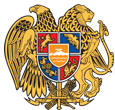 ՀԱՅԱՍՏԱՆԻ ՀԱՆՐԱՊԵՏՈՒԹՅԱՆ ԱՐԱԳԱԾՈՏՆԻ ՄԱՐԶԹԱԼԻՆ ՀԱՄԱՅՆՔՀայաստանի Հանրապետության Արագածոտնի մարզի Թալինի համայնքապետարան, Գայի -1. Հեռ. 060-75-77-87 Էլ.փոստ  talinihamaynqapetaran@list.ru ԱՐՁԱՆԱԳՐՈւԹՅՈւՆ N 6« 27 »  դեկտեմբերի  2023 թվականԹԱԼԻՆ ՀԱՄԱՅՆՔԻ ԱՎԱԳԱՆՈՒ ԱՌԱՋԻՆ ՆՍՏԱՇՐՋԱՆԻ ՀԵՐԹԱԿԱՆ ՆԻՍՏԻ   Համայնքի ավագանու նիստին օրենքով սահմանված 27 հոգուց մասնակցում էին ավագանու 16 անդամներ՝ Տավրոս Սափեյանը, Արման Կարապետյանը, Սարգիս Գրիգորյանը, Գեղամ Ղազարյանը, Սերգե Մկրտչյանը, Մհեր Մարգարյանը, Ավետիս Մինասյանը, Հարություն Կարապետյանը, Արմեն Ծառուկյանը, Նելլի Մարգարյանը, Գեղամ Սարգսյանը, Նարեկ Գրիգորյանը, Արմեն Գրիգորյանը, Կարեն Գրիգորյանը, Գագիկ Ավետիսյանը և Դավիթ Մանուկյանը։Բացակայում էին ավագանու անդամներ՝ Բաբկեն Պողոսյանը, Սևակ Սիմոնյանը, Էմին Մկրտչյանը, Արուսիկ Վարդանյանը, Վահե Եղիազարյանը, Մնացական Մնացականյանը, Գևորգ Սահակյանը, Ալբերտ Հարոյանը, Տաթևիկ Մանուկյանը, Սարգիս Մուրադյանը և Ղուկաս Հակոբյանը։ Համայնքի ղեկավարի հրավերով նիստին մասնակցում էին՝ աշխատակազմի ֆինանսատնտեսագիտական, եկամուտների հաշվառման և հավաքագրման բաժնի պետ Ցողիկ Մկրտչյանը, գյուղատնտեսության և բնապահպանության բաժնի պետ Գագիկ Միրզախանյանը, կրթության, մշակույթի, սպորտի և երիտասարդության հարցերի բաժնի պետ Լուսինե Ավագյանը, քաղաքաշինության և հողաշինության բաժնի գլխավոր մասնագետ Գագիկ Սարգսյանը, քարտուղարության, աձնակազմի կառավարման, տեղեկատվական տեխնոլոգիաների բաժնի պետ Արթուր Հարությունյանը, զարգացման ծրագրերի, տուրիզմի, առևտրի, սպասարկման, գովազդի բաժնի առաջատար մասնագետ Մնացական Ներսիսյանը և համայնքի ղեկավարի օգնական Պատվական Թորոսյանը:Նիստը վարում էր համայնքի ղեկավար Տավրոս Սափեյանը։Նիստն արձանագրում էր աշխատակազմի քարտուղար Ավետիք Ավետիսյանը։Լսեցին  1. ՀՀ Արագածոտնի մարզի Թալին համայնքի ավագանու առաջին նստաշրջանի հերթական նիստի օրակարգը հաստատելու մասին:(Զեկ.՝ Տ.Սափեյան)Զեկուցողը ներկայացրեց նիստի օրակարգը: Առաջարկեց նիստի օրակարգից հանել 12-րդ հարցը, կապված համայնքի ավագանու  30.11.2023թ-ի N 134-Ա որոշման մեջ փոփոխություն կատարելու հետ և դրա փոխարեն օրակարգում ընդգրկել համայնքապետարանի աշխատակազմի 2024թ-ի հաստիքացուցակը հաստատելու մասին որոշման նախագիծը: Հարցեր և ուրիշ առաջարկություններ չեղան։Որոշեցին  N 151-Ա   Ղեկավարվելով  <<Տեղական ինքնակառավարման  մասին>> ՀՀ օրենքի 14-րդ հոդվածի  6-րդ կետի պահանջներով,                                                                                                                 Թալին համայնքի ավագանին որոշում է՝1.Հաստատել Թալին համայնքի ավագանու առաջին նստաշրջանի հերթական նիստի օրակարգը.1) Թալին համայնքի 2024 թվականի տարեկան աշխատանքային պլանը (ՏԱՊ) հաստատելու մասին:2) Թալին համայնքի սեփականություն հանդիսացող հողամասերը աճուրդ-վաճառքով օտարելու մասին:3) Թալին համայնքի Թալին քաղաքում գտնվող հողամասի նպատակային նշանակության փոփոխությունը հաստատելու մասին:4) Համայնքի սեփականություն հանդիսացող հողամասերը վարձակալության իրավունքով օգտագործման տրամադրելու մասին:5) Թալին համայնքում 2024 թվականի տեղական վճարների գծով մանկապարտեզների համար արտոնություններ սահմանելու մասին:6) ՀՀ Արագածոտնի մարզի Թալին համայնքի Շղարշիկ բնակավայրի գրադարանը անվանակոչելու մասին:7) ՀՀ Արագածոտնի մարզի Թալին համայնքի համայնքային ոչ առևտրային կազմակերպությունների (ՀՈԱԿ-ների) 2024 թվականի կառուցվածքը, աշխատակիցների թվաքանակը, հաստիքացուցակը և պաշտոնային դրույքաչափերը հաստատելու մասին:8)Թալինի համայնքապետարանի և համայնքային ոչ առևտրային կազմակերպությունների (ՀՈԱԿ-ների) 2023 թվականի ամենամյա գույքագրման փաստաթղթերը հաստատելու մասին:9) Թալին համայնքի սեփականություն հանդիսացող գույքի կառավարման 2024 թվականի տարեկան ծրագիրը հաստատելու մասին:10) ՀՀ Արագածոտնի մարզի Թալին համայնքի 2024 թվականի տարեկան բյուջեն հաստատելու մասին:11) ՀՀ Արագածոտնի մարզի Թալին համայնքում տեղական տուրքերի և վճարների 2024թ-ի տեսակներն ու դրույքաչափերը հաստատելու մասին:12) ՀՀ Արագածոտնի մարզի Թալին համայնքի ղեկավարի 2024 թվականի վարձատրության չափը հաստատելու մասին:13) ՀՀ Արագածոտնի մարզի Թալինի  համայնքապետարանի աշխատակազմի 2024 թվականի աշխատակիցների թվաքանակը, հաստիքացուցակը և պաշտոնային դրույքաչափերը հաստատելու մասին: 14) Հողերի փոխանակման մասին:15) ՀՀ Արագածոտնի մարզի Թալին համայնքի ավագանու 2024 թվականի առաջին նստաշրջանի առաջին նիստի օրը սահմանելու մասին:2.Սույն որոշումն ուժի մեջ է մտնում պաշտոնական հրապարակմանը հաջորդող օրվանից:         Կողմ-15                                                      Դեմ-0                                             Ձեռնպահ-0 1.Տ.Սափեյան                              	                                    2.Ա.Կարապետյան3.Ս.Գրիգորյան   4.Գ.Ղազարյան5.Ս.Մկրտչյան6.Մ.Մարգարյան7.Ա.Մինասյան8.Հ.Կարապետյան9.Ա.Ծառուկյան10.Ն.Մարգարյան11.Գ.Սարգսյան12.Ն.Գրիգորյան13.Ա.Գրիգորյան14.Դ.Մանուկյան15.Գ.ԱվետիսյանԱվագանու անդամ Կարեն Գրիգորյանը չի մասնակցել նիստի առաջին երեք հարցերի քվեարկությանը, քանի որ ուշացումով ներկայացավ նիստին:Լսեցին  2. Թալին համայնքի 2024 թվականի տարեկան աշխատանքային պլանը (ՏԱՊ) հաստատելու մասին:(Զեկ.՝ Մ.Ներսիսյան)Զեկուցողը ներկայացրեց որոշման նախագիծը: Հարցեր և առաջարկություններ չեղան։Որոշեցին  N 152-Ա Ղեկավարվելով <<Տեղական ինքնակառավարման մասին>> ՀՀ օրենքի 18-րդ հոդվածի 1-ին մասի 4.1 կետով,Թալին համայնքի ավագանին որոշում է՝1.Հաստատել Թալին համայնքի 2024 թվականի տարեկան աշխատանքային պլանը համաձայն կից հավելվածի:2.Սույն որոշումն ուժի մեջ է մտնում պաշտոնական հրապարակմանը հաջորդող օրվանից:     Կողմ-13                                               Դեմ-0                                      Ձեռնպահ-21.Տ.Սափեյան                              	                                                      1.Դ.Մանուկյան             2.Ա.Կարապետյան                                                                               2.Գ.Ավետիսյան3.Ս.Գրիգորյան   4.Գ.Ղազարյան5.Ս.Մկրտչյան6.Մ.Մարգարյան7.Ա.Մինասյան8.Հ.Կարապետյան9.Ա.Ծառուկյան10.Ն.Մարգարյան11.Գ.Սարգսյան12.Ն.Գրիգորյան13.Ա.ԳրիգորյանԼսեցին  3. Թալին համայնքի սեփականություն հանդիսացող հողամասերը աճուրդ-վաճառքով օտարելու մասին:(Զեկ.՝ Գ.Սարգսյան)Զեկուցողը ներկայացրեց որոշման նախագիծը: Հարցեր և առաջարկություններ չեղան։Որոշեցին  N 153-Ա Ղեկավարվելով «Տեղական ինքնակառավարման մասին» ՀՀ օրենքի 18-րդ հոդվածի 1-ին մասի 21-րդ կետի, ՀՀ հողային օրենսգրքի 3-րդ հոդվածի 2-րդ կետի, 57-րդ հոդվածի 2-րդ մասի և 67-րդ հոդվածի, ՀՀ կառավարության 12.04.2001թ. N-286 որոշմամբ հաստատված «Պետական և համայնքային սեփականություն հանդիսացող հողամասերի տրամադրման կարգ»-ի 5-րդ գլխի և հիշյալ որոշման 3-րդ կետի «ա» ենթակետի պահանջներով, Թալին համայնքի գլխավոր հատակագծին քաղաքաշինական գոտիավորման նախագծին և հողերի օգտագործման սխեմային համապատասխան, հիմք ընդունելով համայնքի ղեկավարի առաջարկությունը, Թալին համայնքի ավագանին որոշում է՝1.Տալ համաձայնություն Թալին համայնքի սեփականություն հանդիսացող հողամասերը աճուրդ-վաճառքի միջոցով օտարելու և հաստատել մեկնարկային գին՝ համաձայն հավելվածի:2.Սույն որոշումն ուժի մեջ է մտնում պաշտոնական հրապարակմանը հաջորդող օրվանից:Կողմ-12                                                 Դեմ-0                                           Ձեռնպահ-31.Տ.Սափեյան                              	                                                            1.Դ.Մանուկյան             2.Ա.Կարապետյան                                                                                     2.Գ.Ավետիսյան3.Ս.Գրիգորյան                                                                                           3.Ա.Գրիգորյան4.Գ.Ղազարյան5.Ս.Մկրտչյան6.Մ.Մարգարյան7.Ա.Մինասյան8.Հ.Կարապետյան9.Ա.Ծառուկյան10.Ն.Մարգարյան11.Գ.Սարգսյան12.Ն.ԳրիգորյանՀավելված Թալին համայնքի ավագանու2023թ-ի դեկտեմբերի 27-ի թիվ 153-Ա որոշման                                         ԱՇԽԱՏԱԿԱԶՄԻ ՔԱՐՏՈՒՂԱՐ՝                                                     Ա. ԱՎԵՏԻՍՅԱՆԼսեցին  4. Թալին համայնքի Թալին քաղաքում գտնվող հողամասի նպատակային նշանակության փոփոխությունը հաստատելու մասին:(Զեկ.՝ Գ.Սարգսյան)Զեկուցողը ներկայացրեց որոշման նախագիծը: Հարցեր և առաջարկություններ չեղան։Որոշեցին  N 154-Ա Ղեկավարվելով <<Տեղական ինքնակառավարման մասին>> ՀՀ օրենքի 18-րդ հոդվածի 1-ին մասի 29-րդ կետով, հիմք ընդունելով ՀՀ վարչապետի 2009թ․ դեկտեմբերի 22-ի N 1064-Ա որոշմամբ ստեղծված ՀՀ համայնքների քաղաքաշինական ծրագրային փաստաթղթերի մշակման աշխատանքները համակարգող միջգերատեսչական հանձնաժողովի 30․11․2023թ. N 2/փ-418 դրական եզրակացությունը,Թալին համայնքի ավագանին որոշում է՝1.Հաստատել համայնքային սեփականություն հանդիսացող 02-003-0207-0049 կադաստրային ծածկագրով 6,4433 հա մակերեսով հողամասից առանձնացված 4,97656 հա գյուղատնտեսական նպատակային նշանակության արոտավայր հողամասի նպատակային նշանակության փոփոխությունը՝ գյուղատնտեսական նպատակային նշանակության արոտավայր գործառնական նշանակության հողերից, արդյունաբերության, ընդերքօգտագործման և այլ արտադրական նպատակային նշանակության, ընդերքի օգտագործման համար տրամադրված գործառնական նշանակության հողերի:2.Թալին համայնքի ղեկավարին՝ <<Քաղաքաշինության մասին>> ՀՀ օրենքի 14.3-րդ հոդվածի 30-րդ մասի համաձայն, նշված փոփոխությունը արտացոլել համայնքի ընթացիկ քաղաքաշինական քարտեզում և կատարել հողամասի նպատակային և գործառնական նշանակության փոփոխության պետական գրանցում:3.Սույն որոշումն ուժի մեջ է մտնում պաշտոնական հրապարակմանը հաջորդող օրվանից:    Կողմ-  12                                              Դեմ-0                                       Ձեռնպահ-41.Տ.Սափեյան                              	                                                      1.Դ.Մանուկյան             2.Ա.Կարապետյան                                                                               2.Գ.Ավետիսյան3.Ս.Գրիգորյան                                                                                      3.Ա.Գրիգորյան4.Գ.Ղազարյան                                                                                      4.Կ.Գրիգորյան5.Ս.Մկրտչյան6.Մ.Մարգարյան7.Ա.Մինասյան8.Հ.Կարապետյան9.Ա.Ծառուկյան10.Ն.Մարգարյան11.Գ.Սարգսյան12.Ն.ԳրիգորյանԼսեցին  5. Համայնքի սեփականություն հանդիսացող հողամասերը վարձակալության իրավունքով օգտագործման տրամադրելու մասին:(Զեկ.՝ Գ.Միրզախանյան)Զեկուցողը ներկայացրեց որոշման նախագիծը: Հարցեր և առաջարկություններ չեղան։Որոշեցին  N 155-Ա Ղեկավարվելով «Տեղական ինքնակառավարման մասին»  ՀՀ օրենքի 18-րդ հոդվածի 1-ին մասի 21-րդ կետի, ՀՀ հողային օրենսգրքի  57-րդ հոդվածի 2-րդ մասի,  76-րդ հոդվածի 3-րդ կետի, ՀՀ կառավարության 12.04.2001թ. 286 որոշմամբ հաստատված «Պետական և համայնքային սեփականություն հանդիսացող հողամասերի տրամադրման կարգ»-ի 46-րդ հոդվածի պահանջներով, Թալին համայնքի գլխավոր հատակագծին, քաղաքաշինական գոտիավորման նախագծին և հողերի օգտագործման սխեմային համապատասխան, հիմք ընդունելով համայնքի ղեկավարի առաջարկությունը,Թալին համայնքի ավագանին որոշում է՝1.Տալ համաձայնություն Թալին համայնքի սեփականություն հանդիսացող հողամասերը վարձակալության իրավունքով  տրամադրելու համար  և հաստատել մեկնարկային գին՝ համաձայն հավելվածի:2.Սույն որոշումն ուժի մեջ է մտնում պաշտոնական հրապարակմանը հաջորդող օրվանից։   Կողմ-  14                                              Դեմ-0                                          Ձեռնպահ-21.Տ.Սափեյան                              	                                                         1.Դ.Մանուկյան             2.Ա.Կարապետյան                                                                                  2.Գ.Ավետիսյան3.Ս.Գրիգորյան                                                                                          4.Գ.Ղազարյան                                                                                             5.Ս.Մկրտչյան6.Մ.Մարգարյան7.Ա.Մինասյան8.Հ.Կարապետյան9.Ա.Ծառուկյան10.Ն.Մարգարյան11.Գ.Սարգսյան12.Ն.Գրիգորյան13.Ա.Գրիգորյան14.Կ.ԳրիգորյանՀավելված Թալին համայնքի ավագանու	2023թ-ի դեկտեմբերի 27-ի թիվ 155-Ա որոշման   ԱՇԽԱՏԱԿԱԶՄԻ ՔԱՐՏՈՒՂԱՐ՝                                                           Ա. ԱՎԵՏԻՍՅԱՆԼսեցին  6. Թալին համայնքում 2024 թվականի տեղական վճարների գծով մանկապարտեզների համար արտոնություններ սահմանելու մասին:(Զեկ.՝ Լ.Ավագյան)Զեկուցողը ներկայացրեց որոշման նախագիծը: Հարցեր և առաջարկություններ չեղան։Որոշեցին  N 156-Ա Ղեկավարվելով  <<Տեղական տուրքերի և վճարների մասին>> ՀՀ օրենքի 16-րդ հոդվածի պահանջներով, հաշվի առնելով այն հանգամանքը, որ 2024 թվականի հունվար ամսից Արագածավանի մանկապարտեզ ՀՈԱԿ-ը գործելու է որպես լիարժեք մանկապարտեզ (երեքանգամյա սնունդ և քնելու ռեժիմ), հիմք ընդունելով համայնքի ղեկավարի առաջարկությունը,Թալին համայնքի ավագանին որոշում է՝1.Թալին համայնքում 2024 թվականի մանկապարտեզների ծնողական գումարների համար սահմանել հետևյալ արտոնությունները՝1) 2(երկու) և ավելի անչափահաս երեխա ունեցող, նպաստառու ընտանիքների 2-րդ և հաջորդ երեխաների համար՝ անվճար.2) անչափահաս երեխա ունեցող, նպաստառու ընտանիքների երեխաների համար՝ 3000(երեք հազար) ՀՀ դրամ.3) 2(երկու) և ավելի անչափահաս երեխա ունեցող ընտանիքների երեխաներից 2-րդ-ի համար 2000(երկու հազար) ՀՀ դրամ, 3-րդ-ի համար անվճար.4) միակողմանի ծնողազուրկ երեխաների համար՝ 3000(երեք հազար) ՀՀ դրամ։2․Սույն որոշումն ուժի մեջ է մտնում  2024 թվականի հունվարի 1-ից։     Կողմ-  16                                                      Դեմ-0                                              Ձեռնպահ-01.Տ.Սափեյան                              	                                                      2.Ա.Կարապետյան                                                                                       3.Ս.Գրիգորյան                                                                                          4.Գ.Ղազարյան                                                                                             5.Ս.Մկրտչյան6.Մ.Մարգարյան7.Ա.Մինասյան8.Հ.Կարապետյան9.Ա.Ծառուկյան10.Ն.Մարգարյան11.Գ.Սարգսյան12.Ն.Գրիգորյան13.Ա.Գրիգորյան14.Կ.Գրիգորյան15.Դ.Մանուկյան  16.Գ.ԱվետիսյանԼսեցին  7. ՀՀ Արագածոտնի մարզի Թալին համայնքի Շղարշիկ բնակավայրի գրադարանը անվանակոչելու մասին:(Զեկ.՝ Լ.Ավագյան)Զեկուցողը ներկայացրեց որոշման նախագիծը: Հարցեր և առաջարկություններ չեղան։Որոշեցին  N 157-Ա Ղեկավարվելով «Տեղական ինքնակառավարման մասին» ՀՀ օրենքի 18-րդ հոդվածի 1-ին մասի 22-րդ կետով, նկատի ունենալով ծագումով Շղարշիկ բնակավայրից գրող Բագրատ Տավուշյանի անցած գրական ուղին և ծավալած գործունեությունը, անձնական  գրքերը հայրենի գյուղի գրադարանին  նվիրատվություն անելու հանգամանքը և հիմք ընդունելով համայնքի ղեկավարի առաջարկությունը,Թալին համայնքի ավագանին որոշում է՝1․Թալին համայնքի Շղարշիկ բնակավայրի  փողոց 5, շենք 9  հասցեում գտնվող գրադարանն անվանակոչել Բագրատ Տավուշյանի  անվամբ։2.Սույն որոշումն ուժի մեջ է մտնում պաշտոնական հրապարակմանը հաջորդող օրվանից։      Կողմ-  15                                            Դեմ-0                                           Ձեռնպահ-11.Տ.Սափեյան                              	                                                          1.Կ.Գրիգորյան                                                     2.Ա.Կարապետյան                                                                                       3.Ս.Գրիգորյան                                                                                          4.Գ.Ղազարյան                                                                                             5.Ս.Մկրտչյան6.Մ.Մարգարյան7.Ա.Մինասյան8.Հ.Կարապետյան9.Ա.Ծառուկյան10.Ն.Մարգարյան11.Գ.Սարգսյան12.Ն.Գրիգորյան13.Ա.Գրիգորյան14.Դ.Մանուկյան  15.Գ.ԱվետիսյանԼսեցին  8. ՀՀ Արագածոտնի մարզի Թալին համայնքի համայնքային ոչ առևտրային կազմակերպությունների  (ՀՈԱԿ-ների)  2024 թվականի կառուցվածքը, աշխատակիցների թվաքանակը, հաստիքացուցակը և պաշտոնային դրույքաչափերը հաստատելու մասին:(Զեկ.՝ Լ.Ավագյան)Զեկուցողը ներկայացրեց որոշման նախագիծը: Հարցեր և առաջարկություններ չեղան։Որոշեցին  N 158-Ա Ղեկավարվելով <<Տեղական ինքնակառավարման մասին>> ՀՀ օրենքի 18-րդ հոդվածի 1-ին մասի 28-րդ կետի և 29-րդ հոդվածի 1-ին մասի և <<Նորմատիվ իրավական ակտերի մասին>> ՀՀ օրենքի 37-րդ հոդվածի դրույթներով, հիմք ընդունելով համայնքի ղեկավարի առաջարկությունը,Թալին համայնքի ավագանին որոշում է՝1.Հաստատել ՀՀ Արագածոտնի մարզի Թալին համայնքի համայնքային ոչ առևտրային կազմակերպությունների (ՀՈԱԿ-ների) 2024 թվականի  կառուցվածքը, աշխատակիցների թվաքանակը, հաստիքացուցակը և պաշտոնային դրույքաչափերը համաձայն 1-26 հավելվածների:2.Ուժը կորցրած ճանաչել Թալին համայնքի ավագանու 18.11.2022թ-ի <<ՀՀ Արագածոտնի մարզի Թալին համայնքի ՀՈԱԿ-ների կառուցվածքը, աշխատակիցների թվաքանակը, հաստիքացուցակը և պաշտոնային դրույքաչափերը հաստատելու մասին>> N 30-Ա որոշումը:3.Սույն որոշումն ուժի մեջ է մտնում 2024թ-ի հունվարի 1-ից:    Կողմ-  12                                          Դեմ-0                                              Ձեռնպահ-41.Տ.Սափեյան                              	                                                         1.Կ.Գրիգորյան                                                     2.Ա.Կարապետյան                                                                                  2.Ա.Գրիգորյան   3.Ս.Գրիգորյան                                                                                         3.Դ.Մանուկյան     4.Գ.Ղազարյան                                                                                         4.Գ.Ավետիսյան             5.Ս.Մկրտչյան6.Մ.Մարգարյան7.Ա.Մինասյան8.Հ.Կարապետյան9.Ա.Ծառուկյան10.Ն.Մարգարյան11.Գ.Սարգսյան12.Ն.ԳրիգորյանՀավելված 1Թալին համայնքի ավագանու2023թ-ի դեկտեմբերի 27-ի թիվ  N 158-Ա որոշմանՀՀ Արագածոտնի  մարզի  Թալին համայնքի <<Թալինի համայնքային կոմունալ ծառայություն>>  ՀՈԱԿ-Ի  2024 թվականի կառուցվածքը, աշխատակիցների  թվաքանակը, հաստիքացուցակը և պաշտոնային դրույքաչափերըԱշխատակիցների թվաքանակը 125ԱՇԽԱՏԱԿԱԶՄԻ ՔԱՐՏՈՒՂԱՐ՝                                                                    Ա. ԱՎԵՏԻՍՅԱՆՀավելված 2Թալին համայնքի ավագանու2023թ-ի դեկտեմբերի 27-ի թիվ  N 158-Ա որոշմանՀՀ Արագածոտնի  մարզի  Թալին համայնքի << Արագածավանի առողջության կենտրոն>> ՀՈԱԿ-ի 2024 թվականի կառուցվածքը, աշխատակիցների  թվաքանակը, հաստիքացուցակը և պաշտոնային դրույքաչափերըԱշխատակիցների թվաքանակը 16ԱՇԽԱՏԱԿԱԶՄԻ ՔԱՐՏՈՒՂԱՐ՝                                                            Ա. ԱՎԵՏԻՍՅԱՆՀավելված 3Թալին համայնքի ավագանու2023թ-ի դեկտեմբերի 27-ի թիվ  N 158-Ա որոշմանՀՀ Արագածոտնի  մարզի  Թալին համայնքի << Ներքին Բազմաբերդի բժշկական ամբուլատորիա>> ՀՈԱԿ-ի 2024 թվականի կառուցվածքը, աշխատակիցների  թվաքանակը, հաստիքացուցակը և պաշտոնային դրույքաչափերըԱշխատակիցների թվաքանակը 25ԱՇԽԱՏԱԿԱԶՄԻ ՔԱՐՏՈՒՂԱՐ՝                                                             Ա. ԱՎԵՏԻՍՅԱՆՀավելված 4Թալին համայնքի ավագանու2023թ-ի դեկտեմբերի 27-ի թիվ  N 158-Ա որոշմանՀՀ Արագածոտնի  մարզի  Թալին համայնքի <<Մաստարայի բժշկական ամբուլատորիա>> ՀՈԱԿ-ի 2024 թվականի կառուցվածքը, աշխատակիցների  թվաքանակը, հաստիքացուցակը և պաշտոնային դրույքաչափերըԱշխատակիցների թվաքանակը 12ԱՇԽԱՏԱԿԱԶՄԻ ՔԱՐՏՈՒՂԱՐ՝                                                          Ա. ԱՎԵՏԻՍՅԱՆ                                                                                  Հավելված 5Թալին համայնքի ավագանու2023թ-ի դեկտեմբերի 27-ի թիվ  N 158-Ա որոշմանՀՀ Արագածոտնի  մարզի  Թալին համայնքի <<Թալինի թիվ 2 մանկապարտեզ>> ՀՈԱԿ-Ի 2024 թվականի կառուցվածքը, աշխատակիցների  թվաքանակը, հաստիքացուցակը և պաշտոնային դրույքաչափերըԱշխատակիցների թվաքանակը 13ԱՇԽԱՏԱԿԱԶՄԻ ՔԱՐՏՈՒՂԱՐ՝                                                   Ա. ԱՎԵՏԻՍՅԱՆՀավելված 6Թալին համայնքի ավագանու2023թ-ի դեկտեմբերի 27-ի թիվ  N 158-Ա որոշմանՀՀ Արագածոտնի  մարզի  Թալին համայնքի << Թալինի թիվ 3 մանկապարտեզ >> ՀՈԱԿ-Ի 2024 թվականի կառուցվածքը, աշխատակիցների  թվաքանակը, հաստիքացուցակը և պաշտոնային դրույքաչափերըԱշխատակիցների թվաքանակը 32ԱՇԽԱՏԱԿԱԶՄԻ ՔԱՐՏՈՒՂԱՐ՝                                                        Ա. ԱՎԵՏԻՍՅԱՆՀավելված 7 Թալին համայնքի ավագանու2023թ-ի դեկտեմբերի 27-ի թիվ  N 158-Ա որոշմանՀՀ Արագածոտնի  մարզի  Թալին համայնքի << Թալինի մանկական գեղարվեստի դպրոց >> ՀՈԱԿ-Ի 2024 թվականի կառուցվածքը, աշխատակիցների  թվաքանակը, հաստիքացուցակը և պաշտոնային դրույքաչափերըԱշխատակիցների թվաքանակը  12ԱՇԽԱՏԱԿԱԶՄԻ ՔԱՐՏՈՒՂԱՐ՝                                                         Ա. ԱՎԵՏԻՍՅԱՆ                                                                                                                                                     Հավելված 8Թալին համայնքի ավագանու2023թ-ի դեկտեմբերի 27-ի թիվ  N 158-Ա որոշմանՀՀ Արագածոտնի  մարզի  Թալին համայնքի << Թալինի երաժշտական դպրոց >> ՀՈԱԿ-Ի 2024 թվականի կառուցվածքը, աշխատակիցների  թվաքանակը, հաստիքացուցակը և պաշտոնային դրույքաչափերըԱշխատակիցների թվաքանակը 18ԱՇԽԱՏԱԿԱԶՄԻ ՔԱՐՏՈՒՂԱՐ՝                                                          Ա. ԱՎԵՏԻՍՅԱՆՀավելված 9Թալին համայնքի ավագանու2023թ-ի դեկտեմբերի 27-ի թիվ  N 158-Ա որոշմանՀՀ ԱՐԱԳԱԾՈՏՆԻ ՄԱՐԶԻ ԹԱԼԻՆ ՀԱՄԱՅՆՔՒ << ԱՐԱԳԱԾԱՎԱՆԻ ԵՐԱԺՇՏԱԿԱՆ ԴՊՐՈՑ>> ՀՈԱԿ-Ի 2024 ԹՎԱԿԱՆԻ ԱՇԽԱՏԱԿԱԶՄԻ ԱՇԽԱՏԱԿԻՑՆԵՐԻԹՎԱՔԱՆԱԿԸ, ՀԱՍՏԻՔԱՑՈՒՑԱԿԸ ԵՎ ՊԱՇՏՈՆԱՅԻՆ ԴՐՈՒՅՔԱՉԱՓԵՐԸԱշխատակիցների թվաքանակը՝  11ԱՇԽԱՏԱԿԱԶՄԻ ՔԱՐՏՈՒՂԱՐ՝                                                                    Ա. ԱՎԵՏԻՍՅԱՆՀավելված 10Թալին համայնքի ավագանու2023թ-ի դեկտեմբերի 27-ի թիվ  N 158-Ա որոշմանՀՀ ԱՐԱԳԱԾՈՏՆԻ ՄԱՐԶԻ ԹԱԼԻՆ ՀԱՄԱՅՆՔՒ << ԱՐԱԳԱԾԱՎԱՆԻ ՄԱՆԿԱՊԱՐՏԵԶ>> ՀՈԱԿ-Ի 2024 ԹՎԱԿԱՆԻ ԱՇԽԱՏԱԿԱԶՄԻ ԱՇԽԱՏԱԿԻՑՆԵՐԻ  ԹՎԱՔԱՆԱԿԸ, ՀԱՍՏԻՔԱՑՈՒՑԱԿԸ ԵՎ ՊԱՇՏՈՆԱՅԻՆ ԴՐՈՒՅՔԱՉԱՓԵՐԸԱշխատակիցների թվաքանակը՝   31ԱՇԽԱՏԱԿԱԶՄԻ ՔԱՐՏՈՒՂԱՐ՝                                                                    Ա. ԱՎԵՏԻՍՅԱՆՀավելված 11Թալին համայնքի ավագանու2023թ-ի դեկտեմբերի 27-ի թիվ  N 158-Ա որոշմանՀՀ ԱՐԱԳԱԾՈՏՆԻ ՄԱՐԶԻ ԹԱԼԻՆ ՀԱՄԱՅՆՔՒ << ԱՐՏԵՆԻԻ ՄԱՆԿԱՊԱՐՏԵԶ>> ՀՈԱԿ-Ի  2024 ԹՎԱԿԱՆԻ ԱՇԽԱՏԱԿԻՑՆԵՐԻ ԹՎԱՔԱՆԱԿԸ,ՀԱՍՏԻՔԱՑՈՒՑԱԿԸ ԵՎ                                                                  ՊԱՇՏՈՆԱՅԻՆ  ԴՐՈՒՅՔԱՉԱՓԵՐԸԱշխատակիցների  թվաքանակը՝  18ԱՇԽԱՏԱԿԱԶՄԻ ՔԱՐՏՈՒՂԱՐ՝                                                         Ա. ԱՎԵՏԻՍՅԱՆՀավելված 12Թալին համայնքի ավագանու2023թ-ի դեկտեմբերի 27-ի թիվ  N 158-Ա որոշմանՀՀ Արագածոտնի  մարզի  Թալին համայնքի << Մաստարայի մանկապարտեզ >> ՀՈԱԿ-Ի 2024 թվականի կառուցվածքը, աշխատակիցների  թվաքանակը, հաստիքացուցակը և պաշտոնային դրույքաչափերըԱշխատակիցների թվաքանակը 12ԱՇԽԱՏԱԿԱԶՄԻ ՔԱՐՏՈՒՂԱՐ՝                                                         Ա. ԱՎԵՏԻՍՅԱՆ                                                                                                                     Հավելված 13Թալին համայնքի ավագանու2023թ-ի դեկտեմբերի 27-ի թիվ  N 158-Ա որոշմանՀՀ Արագածոտնի  մարզի  Թալին համայնքի << Ներքին Բազմաբերդի մանկապարտեզ >> ՀՈԱԿ-Ի 2024 թվականի կառուցվածքը, աշխատակիցների  թվաքանակը, հաստիքացուցակը և պաշտոնային դրույքաչափերըԱշխատակիցների թվաքանակը 12ԱՇԽԱՏԱԿԱԶՄԻ ՔԱՐՏՈՒՂԱՐ՝                                                             Ա. ԱՎԵՏԻՍՅԱՆՀավելված 14Թալին համայնքի ավագանու2023թ-ի դեկտեմբերի 27-ի թիվ  N 158-Ա որոշմանՀՀ Արագածոտնի  մարզի  Թալին համայնքի << Աշնակի  մանկապարտեզ >> ՀՈԱԿ-Ի 2024 թվականի կառուցվածքը, աշխատակիցների  թվաքանակը, հաստիքացուցակը և պաշտոնային դրույքաչափերըԱշխատակիցների թվաքանակը 11ԱՇԽԱՏԱԿԱԶՄԻ ՔԱՐՏՈՒՂԱՐ՝                                                       Ա. ԱՎԵՏԻՍՅԱՆՀավելված 15Թալին համայնքի ավագանու2023թ-ի դեկտեմբերի 27-ի թիվ  N 158-Ա որոշմանՀՀ Արագածոտնի  մարզի  Թալին համայնքի << Ներքին Սասնաշենի  մսուր-մանկապարտեզ >>  ՀՈԱԿ-Ի 2024 թվականի կառուցվածքը, աշխատակիցների  թվաքանակը, հաստիքացուցակը և պաշտոնային դրույքաչափերըԱշխատակիցների թվաքանակը 13ԱՇԽԱՏԱԿԱԶՄԻ ՔԱՐՏՈՒՂԱՐ՝                                                         Ա. ԱՎԵՏԻՍՅԱՆՀավելված 16Թալին համայնքի ավագանու2023թ-ի դեկտեմբերի 27-ի թիվ  N 158-Ա որոշմանՀՀ Արագածոտնի  մարզի  Թալին համայնքի << Ագարակավանի մանկապարտեզ >> ՀՈԱԿ-Ի 2024 թվականի կառուցվածքը, աշխատակիցների  թվաքանակը, հաստիքացուցակը և պաշտոնային դրույքաչափերըԱշխատակիցների թվաքանակը 7ԱՇԽԱՏԱԿԱԶՄԻ ՔԱՐՏՈՒՂԱՐ՝                                                         Ա. ԱՎԵՏԻՍՅԱՆՀավելված 17Թալին համայնքի ավագանու2023թ-ի դեկտեմբերի 27-ի թիվ  N 158-Ա որոշմանՀՀ Արագածոտնի  մարզի  Թալին համայնքի << Կաթնաղբյուրի  մսուր-մանկապարտեզ >> ՀՈԱԿ-Ի 2024 թվականի  կառուցվածքը, աշխատակիցների  թվաքանակը, հաստիքացուցակը և պաշտոնային դրույքաչափերըԱշխատակիցների թվաքանակը 11ԱՇԽԱՏԱԿԱԶՄԻ ՔԱՐՏՈՒՂԱՐ՝                                                  Ա. ԱՎԵՏԻՍՅԱՆՀավելված 18Թալին համայնքի ավագանու2023թ-ի դեկտեմբերի 27-ի թիվ  N 158-Ա որոշմանՀՀ Արագածոտնի  մարզի  Թալին համայնքի << Դավթաշենի մանկապարտեզ >> ՀՈԱԿ-Ի 2024 թվականի կառուցվածքը, աշխատակիցների  թվաքանակը, հաստիքացուցակը և պաշտոնային դրույքաչափերըԱշխատակիցների թվաքանակը 7ԱՇԽԱՏԱԿԱԶՄԻ ՔԱՐՏՈՒՂԱՐ՝                                                        Ա. ԱՎԵՏԻՍՅԱՆՀավելված 19Թալին համայնքի ավագանու2023թ-ի դեկտեմբերի 27-ի թիվ  N 158-Ա որոշմանՀՀ Արագածոտնի  մարզի  Թալին համայնքի << Իրինդի  մանկապարտեզ >> ՀՈԱԿ-Ի 2024 թվականի կառուցվածքը, աշխատակիցների  թվաքանակը, հաստիքացուցակը և պաշտոնային դրույքաչափերը   Աշխատակիցների թվաքանակը 7ԱՇԽԱՏԱԿԱԶՄԻ ՔԱՐՏՈՒՂԱՐ՝                                                    Ա. ԱՎԵՏԻՍՅԱՆՀավելված 20Թալին համայնքի ավագանու2023թ-ի դեկտեմբերի 27-ի թիվ  N 158-Ա որոշմանՀՀ Արագածոտնի  մարզի  Թալին համայնքի << Թալինի համայնքային կենտրոնական գրադարան >> ՀՈԱԿ-Ի 2024 թվականի կառուցվածքը, աշխատակիցների  թվաքանակը, հաստիքացուցակը և պաշտոնային դրույքաչափերըԱշխատակիցների թիվը 39ԱՇԽԱՏԱԿԱԶՄԻ ՔԱՐՏՈՒՂԱՐ՝                                                     Ա. ԱՎԵՏԻՍՅԱՆՀավելված 21Թալին համայնքի ավագանու2023թ-ի դեկտեմբերի 27-ի թիվ  N 158-Ա որոշմանՀՀ Արագածոտնի  մարզի  Թալին համայնքի << Թալինի համայնքային մարզական կենտրոն >> ՀՈԱԿ-Ի 2024 թվականի կառուցվածքը, աշխատակիցների  թվաքանակը, հաստիքացուցակը և պաշտոնային դրույքաչափերըԱշխատակիցների թվաքանակը 21ԱՇԽԱՏԱԿԱԶՄԻ ՔԱՐՏՈՒՂԱՐ՝                                                       Ա. ԱՎԵՏԻՍՅԱՆՀավելված 22Թալին համայնքի ավագանու2023թ-ի դեկտեմբերի 27-ի թիվ  N 158-Ա որոշմանՀՀ Արագածոտնի  մարզի  Թալին համայնքի <<Թալին համայնքային մշակույթային կենտրոն>>  ՀՈԱԿ-Ի 2024 թվականի կառուցվածքը, աշխատակիցների  թվաքանակը, հաստիքացուցակը և պաշտոնային դրույքաչափերըԱշխատակիցների թվաքանակը 71ԱՇԽԱՏԱԿԱԶՄԻ ՔԱՐՏՈՒՂԱՐ՝                                                        Ա. ԱՎԵՏԻՍՅԱՆ Հավելված 23Թալին համայնքի ավագանու2023թ-ի դեկտեմբերի 27-ի թիվ  N 158-Ա որոշմանՀՀ Արագածոտնի  մարզի  Թալին համայնքի << Դաշտադեմի  մանկապարտեզ >> ՀՈԱԿ-Ի 2024 թվականի կառուցվածքը, աշխատակիցների  թվաքանակը, հաստիքացուցակը և պաշտոնային դրույքաչափերը   Աշխատակիցների թվաքանակը 7ԱՇԽԱՏԱԿԱԶՄԻ ՔԱՐՏՈՒՂԱՐ՝                                                     Ա. ԱՎԵՏԻՍՅԱՆՀավելված 24Թալին համայնքի ավագանու2023թ-ի դեկտեմբերի 27-ի թիվ  N 158-Ա որոշմանՀՀ Արագածոտնի  մարզի  Թալին համայնքի <<Ակունքի  մանկապարտեզ >> ՀՈԱԿ-Ի 2024 թվականի կառուցվածքը, աշխատակիցների  թվաքանակը, հաստիքացուցակը և պաշտոնային դրույքաչափերը   Աշխատակիցների թվաքանակը 7ԱՇԽԱՏԱԿԱԶՄԻ ՔԱՐՏՈՒՂԱՐ՝                                                      Ա. ԱՎԵՏԻՍՅԱՆՀավելված 25Թալին համայնքի ավագանու2023թ-ի դեկտեմբերի 27-ի թիվ  N 158-Ա որոշմանՀՀ Արագածոտնի  մարզի  Թալին համայնքի <<Շղարշիկի  մանկապարտեզ >> ՀՈԱԿ-Ի 2024 թվականի կառուցվածքը, աշխատակիցների  թվաքանակը, հաստիքացուցակը և պաշտոնային դրույքաչափերը   Աշխատակիցների թվաքանակը 7ԱՇԽԱՏԱԿԱԶՄԻ ՔԱՐՏՈՒՂԱՐ՝                                                       Ա. ԱՎԵՏԻՍՅԱՆՀավելված 26Թալին համայնքի ավագանու2023թ-ի դեկտեմբերի 27-ի թիվ  N 158-Ա որոշմանՀՀ Արագածոտնի  մարզի  Թալին համայնքի <<Եղնիկի  մանկապարտեզ >> ՀՈԱԿ-Ի 2024 թվականի կառուցվածքը, աշխատակիցների  թվաքանակը, հաստիքացուցակը և պաշտոնային դրույքաչափերը   Աշխատակիցների թվաքանակը 7ԱՇԽԱՏԱԿԱԶՄԻ ՔԱՐՏՈՒՂԱՐ՝                                                     Ա. ԱՎԵՏԻՍՅԱՆԼսեցին  9. Թալինի համայնքապետարանի և համայնքային ոչ առևտրային կազմակերպությունների (ՀՈԱԿ-ների) 2023 թվականի ամենամյա գույքագրման փաստաթղթերը հաստատելու մասին:(Զեկ.՝ Ա.Հարությունյան)Զեկուցողը ներկայացրեց որոշման նախագիծը: Հարցեր և առաջարկություններ չեղան։Որոշեցին  N 159-Ա Ղեկավարվելով <<Տեղական ինքնակառավարման մասին>> ՀՀ օրենքի 18-րդ հոդվածի 1-ին մասի 32-րդ կետով, 77-րդ հոդվածի 3-րդ մասի պահանջներով, համաձայն համայնքի ղեկավարի 25.09.2023թվականի թիվ 256 կարգադրության, հիմք ընդունելով գույքագրման հանձնաժողովի եզրակացությունը, Թալին համայնքի ավագանին որոշում է՝1.Հաստատել Թալինի համայնքապետարանի և համայնքային ոչ առևտրային կազմակերպությունների 2023 թվականի (ՀՈԱԿ-ների) ամենամյա գույքագրման ցուցակները համաձայն հավելված 1-ի:2.Հաստատել Թալինի համայնքապետարանի և համայնքային ոչ առևտրային կազմակերպությունների (ՀՈԱԿ-ների) դուրս գրման ենթակա գույքի ցուցակները համաձայն հավելված 2-ի և օրենքով սահմանված դեպքերում ապահովել դուրս գրման ենթակա գույքի վերաբերյալ մասնագիտական եզրակացություն:3.Սույն որոշումն ուժի մեջ է մտնում պաշտոնական հրապարակմանը հաջորդող օրվանից:         Կողմ-  13                                            Դեմ-0                                           Ձեռնպահ-31.Տ.Սափեյան                              	                                                          1.Կ.Գրիգորյան                                                     2.Ա.Կարապետյան                                                                                   2.Դ.Մանուկյան         3.Ս.Գրիգորյան                                                                                         3.Գ.Ավետիսյան           4.Գ.Ղազարյան                                                                                             5.Ս.Մկրտչյան6.Մ.Մարգարյան7.Ա.Մինասյան8.Հ.Կարապետյան9.Ա.Ծառուկյան10.Ն.Մարգարյան11.Գ.Սարգսյան12.Ն.Գրիգորյան13.Ա.ԳրիգորյանԼսեցին  10. Թալին համայնքի սեփականություն հանդիսացող գույքի կառավարման 2024 թվականի տարեկան ծրագիրը հաստատելու մասին:(Զեկ.՝ Ա.Հարությունյան)Զեկուցողը ներկայացրեց որոշման նախագիծը: Հարցեր և առաջարկություններ չեղան։Որոշեցին  N 160-Լ Հիմք ընդունելով ՀՀ Սահմանադրության 184-րդ հոդվածի 3-րդ մասի պահանջները, ղեկավարվելով «Տեղական ինքնակառավարման մասին» ՀՀ օրենքի 42-րդ հոդվածի 1-ին մասի 11-րդ կետի, 43-րդ հոդվածի 1-ին մասի 2-րդ կետի և 59-րդ հոդվածի 1-ին մասի 4-րդ կետի դրույթներով և հիմք ընդունելով համայնքի հնգամյա զարգացման ծրագիրը՝Թալին համայնքի ավագանին որոշում է՝1.Հաստատել Թալին համայնքի սեփականություն հանդիսացող հողերի կառավարման 2024 թվականի (ամենամյա)  ծրագիրը՝ համաձայն N 1  հավելվածի:2.Հաստատել Թալին համայնքի սեփականություն հանդիսացող շենքերի և շինությունների կառավարման 2024 թվականի (ամենամյա) ծրագիրը՝ համաձայն N 2  հավելվածի:3.Հաստատել Թալին համայնքի սեփականություն հանդիսացող շարժական գույքի կառավարման 2024 թվականի (ամենամյա) ծրագիրը՝ համաձայն N 3  հավելվածի: 4.Սույն որոշումն ուժի մեջ է մտնում պաշտոնական հրապարակմանը հաջորդող օրվանից: Կողմ-  12                                             Դեմ-0                                         Ձեռնպահ-41.Տ.Սափեյան                              	                                                         1.Կ.Գրիգորյան                                                     2.Ա.Կարապետյան                                                                                  2.Դ.Մանուկյան         3.Ս.Գրիգորյան                                                                                         3.Գ.Ավետիսյան           4.Գ.Ղազարյան                                                                                         4.Ա.Գրիգորյան   5.Ս.Մկրտչյան6.Մ.Մարգարյան7.Ա.Մինասյան8.Հ.Կարապետյան9.Ա.Ծառուկյան10.Ն.Մարգարյան11.Գ.Սարգսյան12.Ն.ԳրիգորյանՀավելված 1Թալին համայնքի ավագանու 2023 թ-ի դեկտեմբերի  27- ի թիվ  160-Լ որոշմանԹԱԼԻՆ ՀԱՄԱՅՆՔԻ ՍԵՓԱԿԱՆՈՒԹՅՈՒՆ ՀԱՆԴԻՍԱՑՈՂ ՀՈՂԵՐԻ ԿԱՌԱՎԱՐՄԱՆ 2024 ԹՎԱԿԱՆԻ (ԱՄԵՆԱՄՅԱ) ԾՐԱԳԻՐԱՇԽԱՏԱԿԱԶՄԻ ՔԱՐՏՈՒՂԱՐ՝                                                       Ա. ԱՎԵՏԻՍՅԱՆՀավելված 2Թալին համայնքի ավագանու 2023 թ-ի դեկտեմբերի  27- ի թիվ  160-Լ որոշմանԱՇԽԱՏԱԿԱԶՄԻ ՔԱՐՏՈՒՂԱՐ՝                                                       Ա. ԱՎԵՏԻՍՅԱՆՀավելված 3Թալին համայնքի ավագանու 2023 թ-ի դեկտեմբերի  27- ի թիվ  160-Լ որոշմանՑԱՆԿԹԱԼԻՆ ՀԱՄԱՅՆՔԻ ՇԱՐԺԱԿԱՆ ԳՈՒՅՔԻ (ՏԵԽՆԻԿԱՅԻ, ՏՐԱՆՍՊՈՐՏԱՅԻՆ ՄԻՋՈՑՆԵՐԻ)ԱՇԽԱՏԱԿԱԶՄԻ ՔԱՐՏՈՒՂԱՐ՝                                                      Ա. ԱՎԵՏԻՍՅԱՆԼսեցին  11. ՀՀ Արագածոտնի մարզի Թալին համայնքի 2024 թվականի տարեկան բյուջեն հաստատելու մասին:(Զեկ.՝ Ց.Մկրտչյան)Զեկուցողը ներկայացրեց որոշման նախագիծը: Ավագանու անդամ Արմեն Ծառուկյանը հարց տվեց դաշտամիջյան ճանապարհների վերանորոգման հետ կապված ծրագրերը 2024թ-ին շարունակվելու են թե ոչ: Համայնքի ղեկավարը պատասխանեց, որ ըստ անհրաժեշտության անպայման շարունակվելու է: Ավագանու անդամ Դավիթ Մանուկյանը հարցրեց Կաթնաղբյուրի խաչմերուկից Աշնակ հասնող ճանապարհ վերանորոգվելու է թե ոչ: Համայնքի ղեկավարը պատասխանեց, ինչպես մնացած համայնքային ճանապարհները, այնպես էլ Կաթնաղբյուր-Աշնակ ճանապարահատվածը ըստ հնարավորության աստիճանաբար վերանորոգվելու են: Ուրիշ հարցեր չեղան։   Կողմ-  12                                          Դեմ-0                                            Ձեռնպահ-41.Տ.Սափեյան                              	                                                      1.Կ.Գրիգորյան                                                     2.Ա.Կարապետյան                                                                               2.Դ.Մանուկյան         3.Ս.Գրիգորյան                                                                                      3.Գ.Ավետիսյան           4.Գ.Ղազարյան                                                                                      4.Ա.Գրիգորյան 5.Ս.Մկրտչյան6.Մ.Մարգարյան7.Ա.Մինասյան8.Հ.Կարապետյան9.ԱԾառուկյան10.Ն.Մարգարյան11.Գ.Սարգսյան12.Ն.ԳրիգորյանԼսեցին  12. ՀՀ Արագածոտնի մարզի Թալին համայնքում տեղական տուրքերի և վճարների 2024թ-ի տեսակներն ու դրույքաչափերը հաստատելու մասին:(Զեկ.՝ Ց.Մկրտչյան)Զեկուցողը ներկայացրեց որոշման նախագիծը: Հարցեր և առաջարկություններ չեղան։ 3.Սույն որոշումն ուժի մեջ է մտնում 2024թվականի հունվարի 1-ից:         Կողմ-  12                                             Դեմ-0                                              Ձեռնպահ-41.Տ.Սափեյան                              	                                                             1.Կ.Գրիգորյան                                                     2.Ա.Կարապետյան                                                                                      2.Դ.Մանուկյան         3.Ս.Գրիգորյան                                                                                            3. Գ.Ավետիսյան           4.Գ.Ղազարյան                                                                                             4.Ա.Գրիգորյան 5.Ս.Մկրտչյան6.Մ.Մարգարյան7.Ա.Մինասյան8.Հ.Կարապետյան9.Ա.Ծառուկյան10.Ն.Մարգարյան11.Գ.Սարգսյան12.Ն.ԳրիգորյանՀավելված Թալին համայնքի ավագանու2023թ-ի դեկտեմբերի 27-ի N    162-Ն որոշմանՀՀ ԱՐԱԳԱԾՈՏՆԻ ՄԱՐԶԻ ԹԱԼԻՆ ՀԱՄԱՅՆՔՈՒՄ 2024Թ  ՍԱՀՄԱՆՎԱԾ  ՏԵՂԱԿԱՆ  ՏՈՒՐՔԵՐԵՐԻ ԵՎ ՏԵՂԱԿԱՆ  ՎՃԱՐՆԵՐԻ ՏԵՍԱԿՆԵՐՆ ՈՒ ԴՐՈՒՅՔԱՉԱՓԵՐԸԱՇԽԱՏԱԿԱԶՄԻ ՔԱՐՏՈՒՂԱՐ՝                                                        Ա. ԱՎԵՏԻՍՅԱՆԼսեցին 13. ՀՀ Արագածոտնի մարզի Թալին համայնքի ղեկավարի 2024 թվականի վարձատրության չափը հաստատելու մասին:                                                                                                       (Զեկ.՝ Ա.Հարությունյան)Զեկուցողը ներկայացրեց որոշման նախագիծը: Հարցեր և առաջարկություններ չեղան։Լսեցին 14. Հայաստանի Հանրապետության Արագածոտնի մարզի Թալինի համայնքապետարանի աշխատակազմի 2024 թվականի աշխատակիցների թվաքանակը, հաստիքացուցակը և պաշտոնային դրույքաչափերը հաստատելու մասին:                                                                                                       (Զեկ.՝ Ա.Հարությունյան)Զեկուցողը ներկայացրեց որոշման նախագիծը: Հարցեր և առաջարկություններ չեղան։Հավելված  Թալին համայնքի ավագանու2023թ-ի դեկտեմբերի 27-ի թիվ 164-Ա որոշմանՀԱՅԱՍՏԱՆԻ ՀԱՆՐԱՊԵՏՈՒԹՅԱՆ ԱՐԱԳԱԾՈՏՆԻ ՄԱՐԶԻ ԹԱԼԻՆԻ ՀԱՄԱՅՆՔԱՊԵՏԱՐԱՆԻ ԱՇԽԱՏԱԿԱԶՄԻ ԱՇԽԱՏԱԿԻՑՆԵՐԻ ԹՎԱՔԱՆԱԿԸ,ՀԱՍՏԻՔԱՑՈՒՑԱԿԸ  ԵՎ ՊԱՇՏՈՆԱՅԻՆ ԴՐՈՒՅՔԱՉԱՓԵՐԸԱշխատակիցների թվաքանակը՝  209ԱՇԽԱՏԱԿԱԶՄԻ ՔԱՐՏՈՒՂԱՐ՝                                                                    Ա. ԱՎԵՏԻՍՅԱՆԼսեցին 15. Հողերի փոխանակման մասին:                                                                                                       (Զեկ.՝ Պ.Թորոսյան)Զեկուցողը ներկայացրեց որոշման նախագիծը: Հարցեր և առաջարկություններ չեղան։Լսեցին 16. ՀՀ Արագածոտնի մարզի Թալին համայնքի ավագանու 2024 թվականի առաջին նստաշրջանի առաջին նիստի օրը սահմանելու մասին:                                                                                                       (Զեկ.՝ Ս.Մկրտչյան)Զեկուցողը ներկայացրեց որոշման նախագիծը: Հարցեր և առաջարկություններ չեղան։       Համայնքի ղեկավար՝                                                              Տավրոս Սափեյան    Նիստն արձանագրեց   Աշխատակազմի քարտուղար`                                               Ավետիք ԱվետիսյանըԼոտՀողամասիգործառնական նշանակությունըԳտնվելու վայրըԾածկագիրըՄակերեսը /հա /Նպատակային նշանակությունըՇինության առկայությունը և գինը ՀՀ դրամ1քմ-ի մեկնարկային գինը /ՀՀ դրամ/1Բնակելի կառուցապատմանք․  Թալին Խ․ Աբովյան փողոց 21/1 հողամաս02-003-0013-00130․0324բնակավայրերիչկա1465․002Բնակելի կառուցապատմանք․  Թալին Խ․ Աբովյան փողոց 21/2 հողամաս02-003-0013-00120․0692բնակավայրերիչկա1465․003Բնակելի կառուցապատմանք․  Թալին Խ․ Աբովյան փողոց 21/3 հողամաս02-003-0013-00090․0543բնակավայրերիչկա1465․004Հասարակական կառուցապատմանք․  Թալին Քոթանյան փողոց թիվ 15/1-1 հողամաս02-003-0049-00240․003947բնակավայրերիչկա1465․005Հասարակական կառուցապատմանք․  Թալին Գայի փողոց 1-ին նրբ․ 5/13 հողամաս02-003-0078-02000․001817բնակավայրերիչկա1465․006Հասարակական կառուցապատմանք․  Թալին Մ. Քոթանյան փողոց ․ 2/3 հողամաս02-003-0056-08240․0453բնակավայրերիչկա1465․007Հասարակական կառուցապատմանք․  Թալին Մ. Քոթանյան փողոց ․ 2/2 հողամաս02-003-0056-08230․002899բնակավայրերիչկա1465․00ԼոտՀողամասիգործառնական նշանակությունըԳտնվելու վայրըԾածկագիրըՄակերեսը /հա /Նպատակային նշանակությունըՇինության առկայությունը և գինը ՀՀ դրամ1հա-ի մեկնարկային գինը /ՀՀ դրամ/Վարձակալության պայմանագրի ժամկետը1ԱրոտավայրԱրագածավան բնակավայր02-016-0255-00800,24գյուղատնտեսականչկա120003 տարի2Ընդերքի օգտագործման համար տրամադրվածԱրագածավան բնակավայր02-016-0220-067613,3298Արդյունաբերության, ընդերքօգտագործման և այլ արտադրական նշանակությանչկա      3000025 տարի3Արոտավայր Արագածավան բնակավայր02-016-0216-00059.0595գյուղատնտեսականչկա       120003 տարի4Արոտավայր Արագածավան բնակավայր02-016-0216-000710.2321գյուղատնտեսականչկա       120003 տարի5Արոտավայր Արագածավան բնակավայր02-016-0220-06743,4674գյուղատնտեսականչկա      1200025 տարի6Արոտավայր Արագածավան բնակավայր02-016-0227-063610,7362գյուղատնտեսականչկա       1200025 տարի7ԱրոտավայրԱրագածավան բնակավայր02-016-0214-0676215,8596գյուղատնտեսականչկա      120003 տարի8Արոտավայր Արագածավան բնակավայր02-016-0259-00070,1545գյուղատնտեսականչկա       120003 տարի9ԱրոտավայրԾաղկասարբնակավայր02-055-0108-00060,9507գյուղատնտեսականչկա       1200010 տարի10ԱրոտավայրԾաղկասարբնակավայր02-055-0108-00090,83գյուղատնտեսականչկա       1200010 տարի11ԱրոտավայրՇղարշիկ բնակավայր02-084-0104-01201,9գյուղատնտեսականչկա       1200025 տարի12Այլ հողատեսքԿաքավաձոր բնակավայր02-060-0204-02263,548635գյուղատնտեսականչկա       1200025 տարի13ԱրոտավայրԿաթնաղբյուր բնակավայր02-057-0109-09086,7935գյուղատնտեսականչկա       1200025 տարիՀ/ՀՀԱՍՏԻՔԻ ԱՆՎԱՆՈՒՄԸՀԱՍՏԻՔԱՅԻՆՀԱՍՏԻՔՆԵՐԻՊԱՇՏՈՆԱՅԻՆԸՆԴԱՄԵՆԸՀ/ՀՀԱՍՏԻՔԻ ԱՆՎԱՆՈՒՄԸՄԻԱՎՈՐԸՔԱՆԱԿԸԴՐՈՒՔԱՉԱՓԸ/ՀՀ ԴՐԱՄ/Հ/ՀՀԱՍՏԻՔԻ ԱՆՎԱՆՈՒՄԸ/ՀՀ ԴՐԱՄ/1Տնօրեն113750003750002Հաշվապահ112860002860003Վարչական տարածքների պատասխանատու332255006765004Գործավար221750003500005Հսկիչ111215000016500006Վարորդ ավտոբուսի222300004600007Վարորդ աղբատարի6820000012000008Վարորդ JCB332500007500009Վարորդ հատուկ տեխնիկայի4419500078000010Ջրբաժան3235135000432000011Պոմպավար3313500040500012Էլեկտրիկ5515000075000013Օժանդակ բանվոր1416150000210000014Հավաքարար810150000120000015Այգեպան6613000078000016Տեխսպասարկող2213000026000017Պահակ ցերեկային2211500023000018Պահակ3312500037500019Հատուկ բանվոր5516500082500020Վարորդ22175000350000Ընդամենը115125x18122500Հ/ՀՀԱՍՏԻՔԻ ԱՆՎԱՆՈՒՄԸՀԱՍՏԻՔԱՅԻՆ
ՄԻԱՎՈՐԸՀԱՍՏԻՔՆԵՐԻ
ՔԱՆԱԿԸՊԱՇՏՈՆԱՅԻՆ ԴՐՈՒՅՔԱՉԱՓԸ 
/ՀՀ ԴՐԱՄ/ԸՆԴԱՄԵՆԸ1Տնօրեն112150002150002Գլխավոր հաշվապահ111935001935003Օպերատոր111040001040004Ընտ.բժիշկ 2-րդ տեղամաս114388004388005Ընտ.բժիշկ 3-րդ տեղամաս114388004388006Բժիշկ թերապևտ 1-ին տեղամաս111562751562757Ընտ.բուժքույր 3-րդ տեղամաս111731501731508Ընտ.բուժքույր 2-րդ տեղամաս111731501731509Ընտ.բուժքույր 1-ին տեղամաս1119090019090010Գ.Գետափի ԲՄԿ բուժքույր11989009890011Լաբորանտ11957009570012N2 միջն.դպրոց բուժքույր11663316633113N1 միջն.դպրոց բուժքույր11771307713014Գ.Թլիկի ԲՄԿ բուժքույր11989009890015Կրտսեր բուժաշխատող0,6011213347280016Վարորդ0,6019570057420ԸՆԴԱՄԵՆԸ`15,216x2650756Հ/ՀՀԱՍՏԻՔԻ ԱՆՎԱՆՈՒՄԸՀԱՍՏԻՔԱՅԻՆ
ՄԻԱՎՈՐԸՀԱՍՏԻՔՆԵՐԻ
ՔԱՆԱԿԸՊԱՇՏՈՆԱՅԻՆ ԴՐՈՒՅՔԱՉԱՓԸ 
/ՀՀ ԴՐԱՄ/ԸՆԴԱՄԵՆԸ1. ՎԱՐՉԱԿԱՆ ՄԱՍ1. ՎԱՐՉԱԿԱՆ ՄԱՍ1. ՎԱՐՉԱԿԱՆ ՄԱՍ1. ՎԱՐՉԱԿԱՆ ՄԱՍ1. ՎԱՐՉԱԿԱՆ ՄԱՍ1. ՎԱՐՉԱԿԱՆ ՄԱՍ1Տնօրեն 111856701856702Հաշվապահ111788971788973Օպերատոր11130000130000ԸՆԴԱՄԵՆԸ`33x4945672. ԲԺՇԿԱԿԱՆ ԱՆՁՆԱԿԱԶՄ2. ԲԺՇԿԱԿԱՆ ԱՆՁՆԱԿԱԶՄ2. ԲԺՇԿԱԿԱՆ ԱՆՁՆԱԿԱԶՄ2. ԲԺՇԿԱԿԱՆ ԱՆՁՆԱԿԱԶՄ2. ԲԺՇԿԱԿԱՆ ԱՆՁՆԱԿԱԶՄ2. ԲԺՇԿԱԿԱՆ ԱՆՁՆԱԿԱԶՄ4Ընտանեկան բժիշկ3334996610498985Լաբորատոր բժիշկ0.5116200081000ԸՆԴԱՄԵՆԸ3.54x11308983. ՄԻՋԻՆ ԲՈՒԺ. ԱՆՁՆԱԿԱԶՄ3. ՄԻՋԻՆ ԲՈՒԺ. ԱՆՁՆԱԿԱԶՄ3. ՄԻՋԻՆ ԲՈՒԺ. ԱՆՁՆԱԿԱԶՄ3. ՄԻՋԻՆ ԲՈՒԺ. ԱՆՁՆԱԿԱԶՄ3. ՄԻՋԻՆ ԲՈՒԺ. ԱՆՁՆԱԿԱԶՄ3. ՄԻՋԻՆ ԲՈՒԺ. ԱՆՁՆԱԿԱԶՄ6Ընտանեկան բուժքույր 1111448201448207Ընտանեկան բուժքույր 2111406341406348Բուժքույր 3111117691117699Բուժքույր 40,511425867129310Բուժքույր 50,511040005200011Լաբորատոր բուժքույր1110500010500012Բմկ. բուժքույր 10,511293686468413Բմկ. բուժքույր 20,511040005200014Բմկ. բուժքույր 30,2511040002600015Բմկ. բուժքույր 40,2511040002600016Բմկ. բուժքույր 51111385611385617Բմկ. բուժքույր 61110477110477118Բմկ. բուժքույր 71110981310981319Բմկ. բուժքույր 81111685511685520Բմկ. բուժակ 91110554310554321Բմկ. բուժակ 101110777110777122Վարորդ/տնտեսվար11120000120000ԸՆԴԱՄԵՆԸ13.517x15728094. ԿՐՏՍԵՐ ԱՆՁՆԱԿԱԶՄ4. ԿՐՏՍԵՐ ԱՆՁՆԱԿԱԶՄ4. ԿՐՏՍԵՐ ԱՆՁՆԱԿԱԶՄ4. ԿՐՏՍԵՐ ԱՆՁՆԱԿԱԶՄ4. ԿՐՏՍԵՐ ԱՆՁՆԱԿԱԶՄ4. ԿՐՏՍԵՐ ԱՆՁՆԱԿԱԶՄ23Հավաքարար/սանիտար11104000104000                             ԸՆԴԱՄԵՆԸ                             ԸՆԴԱՄԵՆԸ2125x      3302274Հ/ՀՀԱՍՏԻՔԻ ԱՆՎԱՆՈՒՄԸՀԱՍՏԻՔԱՅԻՆ
ՄԻԱՎՈՐԸՀԱՍՏԻՔՆԵՐԻ
ՔԱՆԱԿԸՊԱՇՏՈՆԱՅԻՆ ԴՐՈՒՅՔԱՉԱՓԸ 
/ՀՀ ԴՐԱՄ/ԸՆԴԱՄԵՆԸ1. ՎԱՐՉԱԿԱՆ ՄԱՍ1. ՎԱՐՉԱԿԱՆ ՄԱՍ1. ՎԱՐՉԱԿԱՆ ՄԱՍ1. ՎԱՐՉԱԿԱՆ ՄԱՍ1. ՎԱՐՉԱԿԱՆ ՄԱՍ1. ՎԱՐՉԱԿԱՆ ՄԱՍ1Տնօրեն 111817501817502Գլխավոր հաշվապահ111635001635003Օպերատոր11166000166000ԸՆԴԱՄԵՆԸ`33x5112502. ԲԺՇԿԱԿԱՆ ԱՆՁՆԱԿԱԶՄ2. ԲԺՇԿԱԿԱՆ ԱՆՁՆԱԿԱԶՄ2. ԲԺՇԿԱԿԱՆ ԱՆՁՆԱԿԱԶՄ2. ԲԺՇԿԱԿԱՆ ԱՆՁՆԱԿԱԶՄ2. ԲԺՇԿԱԿԱՆ ԱՆՁՆԱԿԱԶՄ2. ԲԺՇԿԱԿԱՆ ԱՆՁՆԱԿԱԶՄ4Ընտանեկան բժիշկ 22312398624796ԸՆԴԱՄԵՆԸ22x6247963. ՄԻՋԻՆ ԲՈՒԺ. ԱՆՁՆԱԿԱԶՄ3. ՄԻՋԻՆ ԲՈՒԺ. ԱՆՁՆԱԿԱԶՄ3. ՄԻՋԻՆ ԲՈՒԺ. ԱՆՁՆԱԿԱԶՄ3. ՄԻՋԻՆ ԲՈՒԺ. ԱՆՁՆԱԿԱԶՄ3. ՄԻՋԻՆ ԲՈՒԺ. ԱՆՁՆԱԿԱԶՄ3. ՄԻՋԻՆ ԲՈՒԺ. ԱՆՁՆԱԿԱԶՄ5Ընտանեկան բուժքույր 1111305691305696Ընտանեկան բուժքույր 2111305691305697Ընտանեկան բուժքույր 3111305691305698Բուժքույր 4111066561066569Բուժքույր 51110914210914210Բուժքույր 611104000104000ԸՆԴԱՄԵՆԸ66x7115054. ԿՐՏՍԵՐ ԱՆՁՆԱԿԱԶՄ4. ԿՐՏՍԵՐ ԱՆՁՆԱԿԱԶՄ4. ԿՐՏՍԵՐ ԱՆՁՆԱԿԱԶՄ4. ԿՐՏՍԵՐ ԱՆՁՆԱԿԱԶՄ4. ԿՐՏՍԵՐ ԱՆՁՆԱԿԱԶՄ4. ԿՐՏՍԵՐ ԱՆՁՆԱԿԱԶՄ11Հավաքարար119536095360                             ԸՆԴԱՄԵՆԸ                             ԸՆԴԱՄԵՆԸ1212x1942911Հ/ՀՀԱՍՏԻՔԻ ԱՆՎԱՆՈՒՄԸՀԱՍՏԻՔԱՅԻՆ
ՄԻԱՎՈՐԸՀԱՍՏԻՔՆԵՐԻ
ՔԱՆԱԿԸՊԱՇՏՈՆԱՅԻՆ ԴՐՈՒՅՔԱՉԱՓԸ 
/ՀՀ ԴՐԱՄ/ԸՆԴԱՄԵՆԸ1Տնօրեն11140.000140.0002Դաստիարակ2.242110.0002464003Դաստիարակի օգնական22105.000210.0004Խոհարար11105.000105.0005Բուժքույր0.51105.00052.5006Օժանդակ բանվոր0.51105.00052.5007Խոհարարի օգնական0.51105.00052.5008Պահակ0.51105.00052.5009Հավաքարար11105.000105.00010Տնտեսվար0.51105.00052.50011Երաժշտության դաստիարակ0.51105.00052.500ԸՆԴԱՄԵՆԸ10.2413x1.121.400Հ/ՀՀԱՍՏԻՔԻ ԱՆՎԱՆՈՒՄԸՀԱՍՏԻՔԱՅԻՆ
ՄԻԱՎՈՐԸՀԱՍՏԻՔՆԵՐԻ
ՔԱՆԱԿԸՊԱՇՏՈՆԱՅԻՆ ԴՐՈՒՅՔԱՉԱՓԸ 
/ՀՀ ԴՐԱՄ/ԸՆԴԱՄԵՆԸ1Տնօրեն11170.000170.0002Մեթոդիստ, ուս. գծով 11110.000110.0003Տնտեսվար-Պահեստապետ11110.000110.0004Բուժքույր11105.000105.0005Հոգեբան0.51105000525006Խոհարար11110.000110.0007Խոհարարի օգնական11105.000105.0008Դաստիարակ5.610110.000616.0009Դաստիարակի օգնական55110000550.00010Երաժշտության դաստիարակ12105.000105.00011Դռնապան1210500010500012Ֆիզ. հրահանգիչ11105.000105.00013Օժանդակ բանվոր /այգեպան/0.751105.00078.75014Հավաքարար11105.000105.00015Գործավար0.51105.00052.50016Մասնաճյուղի դաստիարակ0,51120,00060․00017Մասնաճյուղի դաստիարակի օգնական0,51105,00052․500           ԸՆԴԱՄԵՆԸ23.8532x2.592.250Հ/ՀՀԱՍՏԻՔԻ ԱՆՎԱՆՈՒՄԸՀԱՍՏԻՔԱՅԻՆ
ՄԻԱՎՈՐԸՀԱՍՏԻՔՆԵՐԻ
ՔԱՆԱԿԸՊԱՇՏՈՆԱՅԻՆ ԴՐՈՒՅՔԱՉԱՓԸ 
    /ՀՀ ԴՐԱՄ/ԸՆԴԱՄԵՆԸ1Տնօրեն11170.000170.0002Ուսուցիչ78110.000770.0003Պարետ0,751105.00078.7504Գործավար-լաբորանտ11105.000105.0005Հավաքարար0,751105.00078.750ԸՆԴԱՄԵՆԸ10,512x1.202.500Հ/ՀՀԱՍՏԻՔԻ ԱՆՎԱՆՈՒՄԸՀԱՍՏԻՔԱՅԻՆ
ՄԻԱՎՈՐԸՀԱՍՏԻՔՆԵՐԻ
ՔԱՆԱԿԸՊԱՇՏՈՆԱՅԻՆ ԴՐՈՒՅՔԱՉԱՓԸ 
/ՀՀ ԴՐԱՄ/ԸՆԴԱՄԵՆԸ1Տնօրեն11170.000170.0002Ուսմասվար0.51110.00055.0003Ուսուցիչ1515117․0001.755․0004Հավաքարար11105.000105.000ԸՆԴԱՄԵՆԸ17,518x2․085.000Հ/ՀՀԱՍՏԻՔԻ ԱՆՎԱՆՈՒՄԸՀԱՍՏԻՔԱՅԻՆ
ՄԻԱՎՈՐԸՀԱՍՏԻՔՆԵՐԻ
ՔԱՆԱԿԸՊԱՇՏՈՆԱՅԻՆ ԴՐՈՒՅՔԱՉԱՓԸ 
/ՀՀ ԴՐԱՄ/ԸՆԴԱՄԵՆԸ1Տնօրեն111500001500002Ուսմասվար0.51110000550003Ուսուցիչ881170009360004Հավաքարար11105000105000Ընդամենը10.511x1246000Հ/ՀՀԱՍՏԻՔԻ ԱՆՎԱՆՈՒՄԸՀԱՍՏԻՔԱՅԻՆ
ՄԻԱՎՈՐԸՀԱՍՏԻՔՆԵՐԻ
ՔԱՆԱԿԸՊԱՇՏՈՆԱՅԻՆ ԴՐՈՒՅՔԱՉԱՓԸ 
/ՀՀ ԴՐԱՄ/ԸՆԴԱՄԵՆԸ1Տնօրեն111700001700002Մեթոդիստ ուս.
գծով111100001100003Տնտեսվար-պահեստապետ111100001100004Բուժքույր111050001050005Հոգեբան0,51105000525006Խոհարար111100001100007Խոհարարի օգնական111050001050008Դաստիարակ5,6101100006160009Դաստիարակի օգնական5511000055000010Երաժշտության դաստիարակ1210500010500011Դռնապան0,511050005250012Ֆիզ. Հրահանգիչ1110500010500013Օժանդակ բանվոր/ այգեպան/1110500010500014Հավաքարար1110500010500015Գործավար0,511050005250016Մասնաճյուղի դաստիարակ0․51120․00060․00017Մասնաճյուղի դաստիարակի օգնական0․51105․00052․500ԸՆԴԱՄԵՆԸ23,131x2565500Հ/ՀՀաստիքի անվանումըՀաստիքայինմիավորըՀաստիքայինքանակըՊաշտոնայինդրույքաչափըԸնդամենը1Տնօրեն111600001600002Մեթոդիստ ուս. գծով111100001100003Տնտեսվար-պահեստապետ111100001100004Բուժքույր111050001050005Հոգեբան0,51105000525006Խոհարար111100001100007Խոհարարի օգնական 0,51105000525008Դաստիարակ3,3631100003696009Դաստիարակի օգնական3311000033000010Երաժշտության դաստիարակ0,7511050007875011Ֆիզ.հրահանգիչ0,511050005250012Օժանդակ բանվոր/այգեպան/1110500010500013Հավաքարար1110500010500014Գործավար0,5110500052500Ընդամենը16,1118x1793350Հ/ՀՀԱՍՏԻՔԻ ԱՆՎԱՆՈՒՄԸՀԱՍՏԻՔԱՅԻՆ
ՄԻԱՎՈՐԸՀԱՍՏԻՔՆԵՐԻ
ՔԱՆԱԿԸՊԱՇՏՈՆԱՅԻՆ ԴՐՈՒՅՔԱՉԱՓԸ 
/ՀՀ ԴՐԱՄ/ԸՆԴԱՄԵՆԸ1Տնօրեն11      140.000    140.0002Դաստիարակ2.242      110.000    246.4003Դաստիարակի օգնական22      105.000    210.0004Խոհարար11       105.000   105.0005Բուժքույր0.51       105.000    52.5006Օժանդակ բանվոր0.51       105.000    52.5007Խոհարարի օգնական0.51       105.000    52.5008Հավաքարար0.51       105.000    52.5009Տնտեսվար0.51       105.000    52.50010Երաժշտության դաստիարակ0.51       105.000    52.500ԸՆԴԱՄԵՆԸ9.2412           x 1.016.400Հ/ՀՀԱՍՏԻՔԻ ԱՆՎԱՆՈՒՄԸՀԱՍՏԻՔԱՅԻՆ
ՄԻԱՎՈՐԸՀԱՍՏԻՔՆԵՐԻ
ՔԱՆԱԿԸՊԱՇՏՈՆԱՅԻՆ ԴՐՈՒՅՔԱՉԱՓԸ 
/ՀՀ ԴՐԱՄ/ԸՆԴԱՄԵՆԸ1Տնօրեն11      140.000    140.0002Դաստիարակ2.242      110.000    246.4003Դաստիարակի օգնական22      105.000    210.0004Խոհարար11       105.000   105.0005Բուժքույր0.51       105.000    52.5006Օժանդակ բանվոր0.51       105.000    52.5007Հավաքարար0.51       105.000    52.5008Տնտեսվար0.51       105.000    52.5009Երաժշտության դաստիարակ0.51       105.000    52.50010Խոհարարի օգնական0.51105.00052.500ԸՆԴԱՄԵՆԸ9.2412           x1 016 400Հ/ՀՀԱՍՏԻՔԻ ԱՆՎԱՆՈՒՄԸՀԱՍՏԻՔԱՅԻՆ
ՄԻԱՎՈՐԸՀԱՍՏԻՔՆԵՐԻ
ՔԱՆԱԿԸՊԱՇՏՈՆԱՅԻՆ ԴՐՈՒՅՔԱՉԱՓԸ 
/ՀՀ ԴՐԱՄ/ԸՆԴԱՄԵՆԸ1Տնօրեն11      130.000    130.0002Դաստիարակ2.242      110.000    246.4003Դաստիարակի օգնական22      110.000    220.0004Խոհարար11       105.000   105.0005Բուժքույր0.51       105.000    52.5006Օժանդակ բանվոր0.51       105.000    52.5007Խոհարարի օգնական0.51       105.000    52.5008Հավաքարար0.51       105.000    52.5009Երաժշտության դաստիարակ0.51       105.000    52.500ԸՆԴԱՄԵՆԸ8.7411           x 963.900Հ/ՀՀԱՍՏԻՔԻ ԱՆՎԱՆՈՒՄԸՀԱՍՏԻՔԱՅԻՆ
ՄԻԱՎՈՐԸՀԱՍՏԻՔՆԵՐԻ
ՔԱՆԱԿԸՊԱՇՏՈՆԱՅԻՆ ԴՐՈՒՅՔԱՉԱՓԸ 
/ՀՀ ԴՐԱՄ/ԸՆԴԱՄԵՆԸ1Տնօրեն11140.000140.0002Դաստիարակ2.242110.000246.4003Դաստիարակի օգնական22105.000210.0004Խոհարար11105.000105.0005Բուժքույր0.51105.00052.5006Օժանդակ բանվոր0.51105.00052.5007Խոհարարի օգնական0.51105.00052.5008Հավաքարար11105.000105.0009Պահակ0,51105.00052.50010Տնտեսվար0.51105.00052.50011Երաժշտության դաստիարակ0.51105.00052.500ԸՆԴԱՄԵՆԸ10.2413x1.121.400Հ/ՀՀԱՍՏԻՔԻ ԱՆՎԱՆՈՒՄԸՀԱՍՏԻՔԱՅԻՆ
ՄԻԱՎՈՐԸՀԱՍՏԻՔՆԵՐԻ
ՔԱՆԱԿԸՊԱՇՏՈՆԱՅԻՆ ԴՐՈՒՅՔԱՉԱՓԸ 
/ՀՀ ԴՐԱՄ/ԸՆԴԱՄԵՆԸ1Տնօրեն11130.000130,0002Բուժքույր0.51105.00052.5003Դաստիարակ1.121105.000117.6004Դաստիարակի օգնական11105.000105.0005Խոհարար0,751105.00078.7506Տնտեսվար0.51105.00052.5007Հավաքարար0.51105.00052.500ԸՆԴԱՄԵՆԸ5.377x    588.850Հ/ՀՀԱՍՏԻՔԻ ԱՆՎԱՆՈՒՄԸՀԱՍՏԻՔԱՅԻՆ
ՄԻԱՎՈՐԸՀԱՍՏԻՔՆԵՐԻ
ՔԱՆԱԿԸՊԱՇՏՈՆԱՅԻՆ ԴՐՈՒՅՔԱՉԱՓԸ 
/ՀՀ ԴՐԱՄ/ԸՆԴԱՄԵՆԸ1Տնօրեն11130.000130,0002Բուժքույր0.51105.00052.5003Դաստիարակ1.121105.000117.6004Դաստիարակի օգնական11105.000105.0005Խոհարար0,751105.00078.7506Տնտեսվար0.51105.00052.5007Հավաքարար0.51105.00052.5008Մասնաճյուղի դաստիարակ12120,000120․0009Մասնաճյուղի դաստիարակի օգնական12105,000105․000ԸՆԴԱՄԵՆԸ7.3711x    798.850Հ/ՀՀԱՍՏԻՔԻ ԱՆՎԱՆՈՒՄԸՀԱՍՏԻՔԱՅԻՆ
ՄԻԱՎՈՐԸՀԱՍՏԻՔՆԵՐԻ
ՔԱՆԱԿԸՊԱՇՏՈՆԱՅԻՆ ԴՐՈՒՅՔԱՉԱՓԸ 
/ՀՀ ԴՐԱՄ/ԸՆԴԱՄԵՆԸ1Տնօրեն11130.000130.0002Բուժքույր0.51105.00052.5003Դաստիարակ1.121105.000117.6004Դաստիարակի օգնական11105.000105.0005Խոհարար0,751105.00078.7506Տնտեսվար0.51105.00052.5007Հավաքարար0.51105.00052.500ԸՆԴԱՄԵՆԸ5.377x    588.850Հ/ՀՀԱՍՏԻՔԻ ԱՆՎԱՆՈՒՄԸՀԱՍՏԻՔԱՅԻՆ
ՄԻԱՎՈՐԸՀԱՍՏԻՔՆԵՐԻ
ՔԱՆԱԿԸՊԱՇՏՈՆԱՅԻՆ ԴՐՈՒՅՔԱՉԱՓԸ 
/ՀՀ ԴՐԱՄ/ԸՆԴԱՄԵՆԸ1Տնօրեն11130.000130.0002Բուժքույր0.51105.00052.5003Դաստիարակ1.121105.000117.6004Դաստիարակի օգնական11105.000105.0005Խոհարար0,751105.00078.7506Տնտեսվար0.51105.00052.5007Հավաքարար0.51105.00052.500ԸՆԴԱՄԵՆԸ5.377x    588.850Հ/ՀՀԱՍՏԻՔԻ  ԱՆՎԱՆՈՒՄԸՀԱՍՏԻՔԱՅԻՆ
ՄԻԱՎՈՐԸՀԱՍՏԻՔՆԵՐԻ
ՔԱՆԱԿԸՊԱՇՏՈՆԱՅԻՆ ԴՐՈՒՅՔԱՉԱՓԸ 
/ՀՀ ԴՐԱՄ/ԸՆԴԱՄԵՆԸ1Տնօրեն111400001400002Գրադարանավար173010500017850003Հավաքարար48105000420000ԸՆԴԱՄԵՆԸ2239x2345000Հ/ՀՀԱՍՏԻՔԻ ԱՆՎԱՆՈՒՄԸՀԱՍՏԻՔԱՅԻՆ
ՄԻԱՎՈՐԸՀԱՍՏԻՔՆԵՐԻ
ՔԱՆԱԿԸՊԱՇՏՈՆԱՅԻՆ ԴՐՈՒՅՔԱՉԱՓԸ 
/ՀՀ ԴՐԱՄ/ԸՆԴԱՄԵՆԸ1Տնօրեն11        260000      260.0002Մարզիչ1015        150.0001.500.0003Բուժքույր12        110.000      110.0004Օժանդակ բանվոր0.51105.00052.5005Հավաքարար22        105.000       210.000    ԸՆԴԱՄԵՆԸ14,521             x2.132.500Հ/ՀՀԱՍՏԻՔԻ ԱՆՎԱՆՈՒՄԸՀԱՍՏԻՔԱՅԻՆ ՄԻԱՎՈՐԸՀԱՍՏԻՔՆԵՐԻ ՔԱՆԱԿԸՊԱՇՏՈՆԱՅԻՆ ԴՐՈՒՅՔԱՉԱՓԵՐԸ/ՀՀԴՐԱՄ/ԸՆԴԱՄԵՆԸ1Տնօրեն11220.000220.0002Տնօրենի տեղակալ111350001350003Բնակավայրերի մշ. տան պատասխանատու (մեթոդիստ)15301050001.575.0004Արագածավանի, Արտենի մշ. տան պատասխանատու221250002500005Մեթոդիստ (Թալին)33110.000330.0006Ուսուցիչ661100006600007Ժող.պարերի գեղ.ղեկավար (Թալին)11148.000148.0008Ժող.գործիքների գգեղ.ղեկավար (Թալին)11105.000105.0009Նվագակցող (Թալին)22105.000210.00010Հավաքարար612105.000630.00011Օժանդակ բանվոր612105000630000Ընդամենը4471x4.893.000Հ/ՀՀԱՍՏԻՔԻ ԱՆՎԱՆՈՒՄԸՀԱՍՏԻՔԱՅԻՆ
ՄԻԱՎՈՐԸՀԱՍՏԻՔՆԵՐԻ
ՔԱՆԱԿԸՊԱՇՏՈՆԱՅԻՆ ԴՐՈՒՅՔԱՉԱՓԸ 
/ՀՀ ԴՐԱՄ/ԸՆԴԱՄԵՆԸ1Տնօրեն11130.000130.0002Բուժքույր0.51105.00052.5003Դաստիարակ1.121105.000117.6004Դաստիարակի օգնական11105.000105.0005Խոհարար0,751105.00078.7506Տնտեսվար0.51105.00052.5007Հավաքարար0.51105.00052.500ԸՆԴԱՄԵՆԸ5.377x    588.850Հ/ՀՀԱՍՏԻՔԻ ԱՆՎԱՆՈՒՄԸՀԱՍՏԻՔԱՅԻՆ
ՄԻԱՎՈՐԸՀԱՍՏԻՔՆԵՐԻ
ՔԱՆԱԿԸՊԱՇՏՈՆԱՅԻՆ ԴՐՈՒՅՔԱՉԱՓԸ 
/ՀՀ ԴՐԱՄ/ԸՆԴԱՄԵՆԸ1Տնօրեն11130.000130.0002Բուժքույր0.51105.00052.5003Դաստիարակ1.121105.000117.6004Դաստիարակի օգնական11105.000105.0005Խոհարար0,751105.00078.7506Տնտեսվար0.51105.00052.5007Հավաքարար0.51105.00052.500ԸՆԴԱՄԵՆԸ5.377x    588.850Հ/ՀՀԱՍՏԻՔԻ ԱՆՎԱՆՈՒՄԸՀԱՍՏԻՔԱՅԻՆ
ՄԻԱՎՈՐԸՀԱՍՏԻՔՆԵՐԻ
ՔԱՆԱԿԸՊԱՇՏՈՆԱՅԻՆ ԴՐՈՒՅՔԱՉԱՓԸ 
/ՀՀ ԴՐԱՄ/ԸՆԴԱՄԵՆԸ1Տնօրեն11115.000115.0002Բուժքույր0.51105.00052.5003Դաստիարակ1.121105.000117.6004Դաստիարակի օգնական11105.000105.0005Խոհարար0,751105.00078.7506Տնտեսվար0.51105.00052.5007Հավաքարար0.51105.00052.500ԸՆԴԱՄԵՆԸ5.377x    573.850Հ/ՀՀԱՍՏԻՔԻ ԱՆՎԱՆՈՒՄԸՀԱՍՏԻՔԱՅԻՆ
ՄԻԱՎՈՐԸՀԱՍՏԻՔՆԵՐԻ
ՔԱՆԱԿԸՊԱՇՏՈՆԱՅԻՆ ԴՐՈՒՅՔԱՉԱՓԸ 
/ՀՀ ԴՐԱՄ/ԸՆԴԱՄԵՆԸ1Տնօրեն11115.000115.0002Բուժքույր0.51105.00052.5003Դաստիարակ1.121105.000117.6004Դաստիարակի օգնական11105.000105.0005Խոհարար0,751105.00078.7506Տնտեսվար0.51105.00052.5007Հավաքարար0.51105.00052.500ԸՆԴԱՄԵՆԸ5.377x    573.850ՀողատեսքԳտնվելու վայրՎարձակալությունՕտարումՎարելահողԹաթուլ127,16 հա0ՎարելահողՆոր Արթիկ69,64 հա0ՎարելահողՑամաքասար49,94 հա0ՎարելահողՍուսեր43,77 հա0ՎարելահողՄաստարա16,00 հա0ՎարելահողԱրագածավան293,49 հա0Ընդամենը600,00 հա0ՀողատեսքԳտնվելու վայրՎարձակալությունՕտարումԱրոտԱգարակավան100,00 հա0ԱրոտԿաթնաղբյուր200,00 հա0ԱրոտՆ.Բազմաբերդ182,00 հա0ԱրոտՆ.Սասնաշեն78,00 հա0ԱրոտԱրագածավան140,00 հա0Ընդամենը700,00 հա0ՀողատեսքԳտնվելու վայրՎարձակալությունՕտարումԽոտհարքՎ.Բազմաբերդ05,20 հաԽոտհարքԳառնահովիտ03,00 հաԽոտհարքԶովասար03,00 հաԸնդամենը011,20 հաՀողատեսքԳտնվելու վայրՎարձակալությունՕտարումԳյուղատնտեսական,այլ հողատեսքերԱգարակավան044,00 հաԳյուղատնտեսական,այլ հողատեսքերԱրագածավան0175,00 հաԳյուղատնտեսական,այլ հողատեսքերԻրինդ 012,00 հաԳյուղատնտեսական,այլ հողատեսքերԹալին042,00 հաԳյուղատնտեսական,այլ հողատեսքերԹաթուլ023,00 հաԳյուղատնտեսական,այլ հողատեսքերԵղնիկ015,00 հաԳյուղատնտեսական,այլ հողատեսքերԴավթաշեն037,00 հաԳյուղատնտեսական,այլ հողատեսքերՄաստարա092,00 հաԳյուղատնտեսական,այլ հողատեսքերԱրտենի010,00 հաԳյուղատնտեսական,այլ հողատեսքերՆոր Արթիկ032,00 հաԳյուղատնտեսական,այլ հողատեսքերՆ.Բազմաբերդ0118,00 հաԳյուղատնտեսական,այլ հողատեսքերԴիան039,00 հաԳյուղատնտեսական,այլ հողատեսքերԴաշտադեմ038,00 հաԳյուղատնտեսական,այլ հողատեսքերՎ.Բազմաբերդ020,00 հաԳյուղատնտեսական,այլ հողատեսքերԳետափ013,00 հաԳյուղատնտեսական,այլ հողատեսքերՎ.Սասնաշեն042,00 հաԸնդամենը0752,00 հաՀողատեսքԳտնվելու վայրԳտնվելու վայրՎարձակալությունՕտարումՕտարումԲնակ. բնակելի կառուցապատումՎ.ՍասնաշենՎ.Սասնաշեն00,2 հա0,2 հաԲնակ. բնակելի կառուցապատումԹալինԹալին00,3 հա0,3 հաԸնդամենըԸնդամենը00,5 հա0,5 հաՀողատեսքԳտնվելու վայրԳտնվելու վայրՎարձակալությունՕտարումՕտարումՀասարակականԱրագածավանԱրագածավան01,13 հա1,13 հաՀասարակականՄաստարաՄաստարա01,00 հա1,00 հաՀասարակականԶարինջաԶարինջա00,87 հա0,87 հաԸնդամենըԸնդամենը03,00 հա3,00 հաՀողատեսքԳտնվելու վայրԳտնվելու վայրՎարձակալությունՕտարումՕտարումԲնակավայրերի ԽառըԹալինԹալին04,10 հա4,10 հաԸնդամենըԸնդամենը04,10 հա4,10 հաՀողատեսքԳտնվելու վայրԳտնվելու վայրՎարձակալությունՕտարումՕտարումԲնակավայրերի այլԹալինԹալին030,00 հա30,00 հաԲնակավայրերի այլԱրագածավանԱրագածավան025,00 հա25,00 հաԲնակավայրերի այլԴաշտադեմԴաշտադեմ025,00 հա25,00 հաԲնակավայրերի այլԱկունքԱկունք05,00 հա5,00 հաԲնակավայրերի այլԱշնակ Աշնակ 030,00 հա30,00 հաԲնակավայրերի այլՄաստարաՄաստարա030,00 հա30,00 հաԸնդամենը0145,00 հա145,00 հաՀողատեսքԳտնվելու վայրԳտնվելու վայրՎարձակալությունՕտարումՕտարումԷներգետիկաԴաշտադեմԴաշտադեմ077,00 հա77,00 հաԸնդամենըԸնդամենը077,00 հա77,00 հաՀողատեսքԳտնվելու վայրԳտնվելու վայրՎարձակալությունՕտարումՕտարումԱրդյունաբերությանԹալինԹալին04,00 հա4,00 հաԸնդամենըԸնդամենը04,00 հա4,00 հաՀողատեսքԳտնվելու վայրԳտնվելու վայրՎարձակալությունՕտարումՕտարումԲնակավայրերի այլԹալինԹալին03,00 հա3,00 հաԲնակավայրերի այլՀացաշենՀացաշեն07,00 հա7,00 հաԲնակավայրերի այլԶովասարԶովասար06,00 հա6,00 հաԲնակավայրերի այլԹաթուլԹաթուլ01,00 հա1,00 հաԲնակավայրերի այլԱրագածավանԱրագածավան018,00 հա18,00 հաԸնդամենը035,00 հա35,00 հաԹԱԼԻՆ ՀԱՄԱՅՆՔԻ ՍԵՓԱԿԱՆՈՒԹՅՈՒՆ ՀԱՆԴԻՍԱՑՈՂ ՇԵՆՔ-ՇԻՆՈՒԹՅՈՒՆՆԵՐԻ ԿԱՌԱՎԱՐՄԱՆ 2024 ԹՎԱԿԱՆԻ (ԱՄԵՆԱՄՅԱ) ԾՐԱԳԻՐԹԱԼԻՆ ՀԱՄԱՅՆՔԻ ՍԵՓԱԿԱՆՈՒԹՅՈՒՆ ՀԱՆԴԻՍԱՑՈՂ ՇԵՆՔ-ՇԻՆՈՒԹՅՈՒՆՆԵՐԻ ԿԱՌԱՎԱՐՄԱՆ 2024 ԹՎԱԿԱՆԻ (ԱՄԵՆԱՄՅԱ) ԾՐԱԳԻՐԹԱԼԻՆ ՀԱՄԱՅՆՔԻ ՍԵՓԱԿԱՆՈՒԹՅՈՒՆ ՀԱՆԴԻՍԱՑՈՂ ՇԵՆՔ-ՇԻՆՈՒԹՅՈՒՆՆԵՐԻ ԿԱՌԱՎԱՐՄԱՆ 2024 ԹՎԱԿԱՆԻ (ԱՄԵՆԱՄՅԱ) ԾՐԱԳԻՐԹԱԼԻՆ ՀԱՄԱՅՆՔԻ ՍԵՓԱԿԱՆՈՒԹՅՈՒՆ ՀԱՆԴԻՍԱՑՈՂ ՇԵՆՔ-ՇԻՆՈՒԹՅՈՒՆՆԵՐԻ ԿԱՌԱՎԱՐՄԱՆ 2024 ԹՎԱԿԱՆԻ (ԱՄԵՆԱՄՅԱ) ԾՐԱԳԻՐԹԱԼԻՆ ՀԱՄԱՅՆՔԻ ՍԵՓԱԿԱՆՈՒԹՅՈՒՆ ՀԱՆԴԻՍԱՑՈՂ ՇԵՆՔ-ՇԻՆՈՒԹՅՈՒՆՆԵՐԻ ԿԱՌԱՎԱՐՄԱՆ 2024 ԹՎԱԿԱՆԻ (ԱՄԵՆԱՄՅԱ) ԾՐԱԳԻՐԹԱԼԻՆ ՀԱՄԱՅՆՔԻ ՍԵՓԱԿԱՆՈՒԹՅՈՒՆ ՀԱՆԴԻՍԱՑՈՂ ՇԵՆՔ-ՇԻՆՈՒԹՅՈՒՆՆԵՐԻ ԿԱՌԱՎԱՐՄԱՆ 2024 ԹՎԱԿԱՆԻ (ԱՄԵՆԱՄՅԱ) ԾՐԱԳԻՐԹԱԼԻՆ ՀԱՄԱՅՆՔԻ ՍԵՓԱԿԱՆՈՒԹՅՈՒՆ ՀԱՆԴԻՍԱՑՈՂ ՇԵՆՔ-ՇԻՆՈՒԹՅՈՒՆՆԵՐԻ ԿԱՌԱՎԱՐՄԱՆ 2024 ԹՎԱԿԱՆԻ (ԱՄԵՆԱՄՅԱ) ԾՐԱԳԻՐNՇենք-շինության անվանումըՇենք-շինության գտնվելու վայրը, հասցենՇենք-շինության ընդհանուր նկարագիրըՇենք-շինությունը տիրապետողի տվյալներըՍեփ.վկԱռաջարկվում էNՇենք-շինության անվանումըՇենք-շինության գտնվելու վայրը, հասցենՇենք-շինության ընդհանուր նկարագիրըՇենք-շինությունը տիրապետողի տվյալները(Այո/ոչ)NՇենք-շինության անվանումըՇենք-շինության գտնվելու վայրը, հասցենՇենք-շինության ընդհանուր նկարագիրըՇենք-շինությունը տիրապետողի տվյալները(Այո/ոչ)1Հացահատիկի պահեստԶովասար գտնվում է ոչ բարվոք վիճակումՕգտագործվում է Պետրոս Հակոբյանի կողմից առանց որևէ պայմանիայոօտարել ներկայիս օգտագործողին2Մանկապարտեզի կիսակառույց շենքԶովասար հիմքի վրա կառուցվել է բնակելի տունՕգտագործվում է Կարապետ Ղազարյանի  կողմից առանց որևէ պայմանիՈչօտարել ներկայիս օգտագործողին3Նավթամթերքի պահեստԶարինջաԿիսակառույցհամայնքապետարանայոմրցույթով տալ վարձակալության4ԲուժարանԴաշտադեմգտնվում է ոչ բարվոք վիճակում 337,4 քմհամայնքապետարանայովերանորոգել  և մրցույթով  տալ վարձակալության5ՊահեստԴաշտադեմ   Շենքը գտնվում է բարվոք վիճակում:Օգտագործվում է Վիկտորյա Թորոսյանի  կողմից առանց որևէ պայմանիայոնվիրաբերել ներկայիս օգտագործողին6Կիսակառույց անասնագոմՎ.Սասնաշենկիսակառույց անասնագոմ 1200 քմհամայնքապետարանոչմրցույթով տալ վարձակալության7Մսուր- մանկապարտեզի կիսավարտ շենք  Ն.Բազմաբերդունի վերանորոգման կարիքՇենքը վերանորոգվել է համայնքի բնակիչների կողմից և օգտագործվում է որպես բնակարանայոնվիրաբերել ներկայիս օգտագործողներին8Հին հիվանդանոցի   վթարային շենք  Ն.Բազմաբերդունի վերանորոգման կարիքՇենքը վերանորոգվել է համայնքի բնակիչների կողմից և օգտագործվում է որպես բնակարանայոնվիրաբերել ներկայիս օգտագործողներին9ԿովանոցՇղարշիկքանդվածհամայնքապետարանոչօտարել աճուրդով  10Մանկապարտեզի  շենքՑամաքասարունի վերանորոգման կարիքՇենքը վերանորոգվել է համայնքի բնակիչների կողմից և օգտագործվում է որպես բնակարանՈչնվիրաբերել ներկայիս օգտագործողներին11Ուսուցչի տունՑամաքասարունի վերանորոգման կարիքՇենքը վերանորոգվել է համայնքի բնակիչների կողմից և օգտագործվում է որպես բնակարանՈչնվիրաբերել ներկայիս օգտագործողներին12Մոզիների գոմԻրինդկիսաքանդՏարածքը օգտագործվում է բնակչի կողմից  որպես անասնագոմՈչօտարել օգտագործողին14Ալրաղացի շենքԳետափկիսաքանդհամայնքապետարանԱյոօտարել աճուրդով15Կուլտուրայի տունԳառնահովիտունի վերանորոգման կարիքՇենքը վերանորոգվել է համայնքի բնակչի կողմից և օգտագործվում է որպես բնակարանայոնվիրաբերել ներկայիս օգտագործողին16ԱնասնաշենքԳառնահովիտունի վերանորոգման կարիքՇենքը վերանորոգվել է համայնքի բնակչի կողմից և օգտագործվում է  որպես անասնագոմՈչտալ վարձակալության17ԱնասնաշենքԳառնահովիտՇենքը վերանորոգվել է համայնքի բնակչի կողմից և օգտագործվում է  որպես անասնագոմՈչտալ վարձակալության18ՊահեստՆ.Սասնաշենկիսակառույց  Համայնքապետարան Ոչանհատույց տալ Մայր աթոռին՝ եկեղեցի կառուցելու նպատակով19Բաղնիքի շենքՍուսերոչ բարվոք վիճակՇինությունն օգտագործվում է համայնքի բնակիչների կողմից որպես ավտոտնակ և պահեստայոօտարել աճուրդով20Կենցաղի տունԱրագածավանունի վերանորոգման կարիքհամայնքապետարանայոմրցույթով տալ վարձակալության21ԿաթսայատունԱրագածավանունի վերանորոգման կարիքհամայնքապետարանայոմրցույթով տալ վարձակալության22ԿերախոհանոցԱրագածավանունի վերանորոգման կարիքՇենքը վերանորոգվել է համայնքի բնակչի կողմից և օգտագործվում է որպես բնակարանՈչօտարել տվյալ բնակչին23Բնակելի շենքԱրագածավանունի վերանորոգման կարիքՇենքը վերանորոգվել է համայնքի բնակչի կողմից և օգտագործվում է որպես բնակարանայոօտարել տվյալ բնակչին24Մեխ.վերանորոգման  արհեստանոցԱրագածավանունի վերանորոգման կարիքհամայնքապետարանայոմրցույթով տալ վարձակալության25Հիվանդանոցի նախկին շենքԱրտենիԿիսաքանդՇենքի նպատակային նշանակությունը՝բնակելիայոնվիրաբերել կարիքավոր ընտանիքիՀ/ՀԳույքի 
անվանումըՉափի 
միավորըՔանակըՄիավորի արժեքը
(դրամ)Ընդամենը
(դրամ)Վիճակը
 (նոր/լավ, բավարար, 
 կամ ենթակա է 
դուրս գրման)Ձեռքբերման ամսաթիվՆշումներ13456789101²íïáÙ»ù»Ý³  ¶²¼- 3504Հատ1240985240985դ/գ ենթակա19882²íïáÙ»ù»Ý³  ¶²¼-5204  հատ1110865110865դ/գ ենթակա19803Þ³ñù³ó³Ý  ê¼àô-3/անսարք/Հատ1125444125444դ/գ ենթակա19894ÎáÙµ³ÛÝ   /Ïáõµ³/  êÎ-5/անսարք/Հատ1357032357032դ/գ ենթակա19875äñ»ë  -Î-  454Հատ1124557124557դ/գ ենթակա19826Îñ³Ý   úäî -1135Հատ190109010դ/գ ենթակա19807ÎáõÉïÇí³ïáñ –Îñï-36/անսարք/Հատ13407934079դ/գ ենթակա19808ЮМЗ  А-6Հատ100Ենթակա է դ/գ20069Ավտոմեքենա  VW PASATՀատ128900002890000Դ/գ ենթակա2011թ10Տրակտոր Բարձիչ UN 053Հատ125000002500000դ/գ ենթակա1987թ.11 Հացահատիկի կոնբայն ck-5 Հատ 1157388157388ենթակա է դուրս գրման 199012Հացահատիկայի նշարկացան ՍՊՈՒ-4Հատ100դ/գ ենթակա2009թ13Կուլտիվատոր ԿՊՆ-4Հատ100դ/գ ենթակա2009թ14Աղբատար մեքենա ,,Ռենուալտ,,Հատ1օգն․օգն․դ/գ ենթակա200715Աղբատար մեքենա ,,Ռենուալտ,,Հատ1օգն․օգն․դ/գ ենթակա200716Բեռնատար ցիստեռն,Mercedes-Benz MK-SK1827Հատ150000005000000դ/գ ենթակա202317Տոյոտա Պռադո 2.75Հատ145000004500000դ/գ ենթակա199818Ավտոմեքենա ԳԱԶ 53 БՀատ1232235232235դ/գ ենթակա198419  Ավտոմեքենա ԳԱԶ 53  АՀատ1134662134662դ/գ ենթակա198020Գութան ПГП 7-40Հատ14963349633դ/գ ենթակա199021Կոմբայն СК -5 ՆԻՎԱՀատ1դ/գ ենթակա198022Տրակտոր ДТ- 606Հատ1303106303106դ/գ ենթակա198323Կցասայլ 1 ПТС -9 МՀատ1313263313263դ/գ ենթակա198924Ավտոմեքենա <<ՆԻՎԱ 21-21>>Հատ1 00 ենթակա է դ/գ25Գութան Պ-5-101 0 0Դ/գ ենթակա199026Կուլտիվատոր Կրգ 3-61 0 0Դ/գ ենթակա199027Ավտոկցասայլակ10  0Դ/գ ենթակա198928Դիսկ բ-տդ1 00 Դ/գ ենթակա198929Կցասայլակ շպտսվ10  0Դ/գ ենթակա198930Էքսկավատոր էօ2621Հատ142000004200000դ/գ/ ենթակա31Մոսկվիչ ԻԺ 27151Հատ1450000450000դ/գ/ ենթակա32Ավտոմեքենա ՎԱԶ 21099Հատ122500002250000դ/գ/ ենթակա33Տրակտոր բարձիչ Э02621 անիվՀատ129700002970000Դ/գ ենթակա198934Ավտոմեքենա Վազ -21213Հատ129700002970000Դ/գ ենթակա200135Հնձիչ Գերմանկա    Б-302Հատ1687900687900դ/գ ենթակա1989թ36Պրս-4 կցասայլ Հատ100Ենթակա է դ/գ199137կուլտիվատորՀատ100Ենթակա է դ/գ198738ԳԱԶ 31029 449 UL 24Հատ100դ/գ ենթակա199439Ավտոմեքենա  OPEL VECTRAՀատ10  0Ենթակա դ/գ2010Ընդամենը393061015930610159Որոշեցին  N 161-Ն Ղեկավարվելով <<Տեղական ինքնակառավարման մասին>> ՀՀ օրենքի 18-րդ հոդվածի 1-ին մասի 5-րդ կետի, <<Բյուջետային համակարգի մասին>> ՀՀ օրենքի 32-րդ հոդվածի 5-րդ մասի դրույթներով,     Թալին համայնքի ավագանին որոշում է՝1. Հաստատել Թալին համայնքի 2024թ.-ի տարեկան բյուջեն՝Եկամուտների մասով – 2259088,7 (հազ. դրամ)/վարչական բյուջե/Եկամուտների մասով – 1550000 (հազ. դրամ)/ֆոնդային բյուջեՊահուստային ֆոնդ – 350,000 (հազ. դրամ)Ծախսերի մասով – 2259088,7 (հազ. դրամ) /վարչական բյուջե /Ծախսերի մասով – 1763000 (հազ. դրամ) /ֆոնդային բյուջե/Պակասուրդ – 213000.0 (հազ. դրամ)2. Հաստատել համայնքի 2024 թվականի տարեկան բյուջեի եկամուտները ըստ եկամտատեսակների համաձայն հատված 1-ի։3. Հաստատել համայնքի 2024 թվականի տարեկան բյուջեի ծախսերն ըստ գործառնական դասակարգման, համաձայն հատված 2-ի։4. Հաստատել համայնքի 2024 թվականի տարեկան բյուջեի ծախսերն ըստ տնտեսագիտական դասակարգման համաձայն հատված 3-ի։5. Հաստատել համայնքի 2024 թվականի տարեկան բյուջեի հավելուրդը կամ դեֆիցիտը համաձայն հատված 4-ի։6. Հաստատել համայնքի 2024 թվականի տարեկան բյուջեի հավելուրդի օգտագործման ուղղությունները կամ դեֆիցիտի ֆինանսավորման աղբյուրները՝ համաձայն հատված 5-ի։7. Հաստատել համայնքի 2024 թվականի տարեկան բյուջեի ծախսերը ըստ բյուջետային ծախսերի գործառնական և տնտեսագիտական դասակարգման համաձայն ՝ հատված 6-ի։8. Ծախսերի ֆինանսավորումը կատարել ստացված փաստացի մուտքերի սահմաններում, պահպանելով ծախսերի համամասնությունները։9. «Բյուջետային համակարգի մասին» ՀՀ օրենքի 33-րդ հոդվածի 3-րդ կետի համաձայն, թույլատրել համայնքի ղեկավարին կատարել ծախսային հոդվածների հաստատված ծավալների 15%-ը չգերազանցող վերաբաշխումներ։10.Սույն որոշումն ուժի մեջ է մտնում 2024թվականի հունվարի 1-ից:Որոշեցին  N 162-Ն Ղեկավարվելով <<Տեղական ինքնակառավարման մասին>> ՀՀ օրենքի 18-րդ հոդվածի 1-ին մասի 18-րդ և 19-րդ կետրով,<<Տեղական տուրքերի և վճարների մասին>>ՀՀ օրենքի 9-րդ և 10-րդ հոդվածների, 11-րդ հոդվածի 2-րդ կետի, 12-րդ  և 14-րդ հոդվածի դրույթներով, <<Աղբահանության և սանիտարական մաքրման մասին>> ՀՀ օրենքի 14-րդ հոդվածի պահանջներով,Թալին համայնքի ավագանին որոշում է՝1.Հաստատել Թալին համայնքում 2024թ-ի տեղական տուրքերի և վճարների տեսակներն ու դրույքաչափերը՝ համաձայն հավելվածի.2.Համայնքի վարչական տարածքը բաժանել երկու գոտիների՝ա)1-ին գոտի՝-ք.Թալին, Երևան-Գյումրի և Թալին-Քարակերտ ճանապարհների կողեզրերին (կամ հարակից տարածքներում) տեղակայված օբյեկտներ.բ) 2-րդ գոտի՝ համայնքի գյուղական բնակավայրեր:ՏԵՂԱԿԱՆ ՏՈՒՐՔԵՐՏԵՂԱԿԱՆ ՏՈՒՐՔԵՐԴՐՈՒՅՔԱՉԱՓԸ
ՀՀ ԴՐԱՄԴՐՈՒՅՔԱՉԱՓԸ
ՀՀ ԴՐԱՄՏԵՂԱԿԱՆ ՏՈՒՐՔԵՐՏԵՂԱԿԱՆ ՏՈՒՐՔԵՐ1-ին գոտի2-րդ գոտի1) Հայաստանի Հանրապետության օրենսդրությամբ սահմանված կարգով հաստատված ճարտարապետաշինարարական նախագծին  համապատասխան` համայնքի վարչական տարածքում նոր շենքերի, շինությունների և ոչ հիմնական շինությունների շինարարության (տեղադրման) (բացառությամբ  Հայաստանի Հանրապետության օրենսդրությամբ սահմանված շինարարության թույլտվություն չպահանջող դեպքերի)  թույլտվության համար.1) Հայաստանի Հանրապետության օրենսդրությամբ սահմանված կարգով հաստատված ճարտարապետաշինարարական նախագծին  համապատասխան` համայնքի վարչական տարածքում նոր շենքերի, շինությունների և ոչ հիմնական շինությունների շինարարության (տեղադրման) (բացառությամբ  Հայաստանի Հանրապետության օրենսդրությամբ սահմանված շինարարության թույլտվություն չպահանջող դեպքերի)  թույլտվության համար.1) Հայաստանի Հանրապետության օրենսդրությամբ սահմանված կարգով հաստատված ճարտարապետաշինարարական նախագծին  համապատասխան` համայնքի վարչական տարածքում նոր շենքերի, շինությունների և ոչ հիմնական շինությունների շինարարության (տեղադրման) (բացառությամբ  Հայաստանի Հանրապետության օրենսդրությամբ սահմանված շինարարության թույլտվություն չպահանջող դեպքերի)  թույլտվության համար.1) Հայաստանի Հանրապետության օրենսդրությամբ սահմանված կարգով հաստատված ճարտարապետաշինարարական նախագծին  համապատասխան` համայնքի վարչական տարածքում նոր շենքերի, շինությունների և ոչ հիմնական շինությունների շինարարության (տեղադրման) (բացառությամբ  Հայաստանի Հանրապետության օրենսդրությամբ սահմանված շինարարության թույլտվություն չպահանջող դեպքերի)  թույլտվության համար.ա. հիմնական շենքերի և շինությունների համար`                                           մինչև 300 քառակուսի մետր ընդհանուր մակերես ունեցող անհատական բնակելի, այդ թվում` այգեգործական (ամառանոցային) տների, ինչպես նաև մինչև 200 քառակուսի մետր ընդհանուր մակերես ունեցող հասարակական և արտադրական  նշանակության շենքերի և շինությունների համար.ա. հիմնական շենքերի և շինությունների համար`                                           մինչև 300 քառակուսի մետր ընդհանուր մակերես ունեցող անհատական բնակելի, այդ թվում` այգեգործական (ամառանոցային) տների, ինչպես նաև մինչև 200 քառակուսի մետր ընդհանուր մակերես ունեցող հասարակական և արտադրական  նշանակության շենքերի և շինությունների համար.1500015000բ. սույն կետի« <<ա>> ենթակետով չնախատեսված շենքերի և շինությունների համար`բ. սույն կետի« <<ա>> ենթակետով չնախատեսված շենքերի և շինությունների համար`բ. սույն կետի« <<ա>> ենթակետով չնախատեսված շենքերի և շինությունների համար`բ. սույն կետի« <<ա>> ենթակետով չնախատեսված շենքերի և շինությունների համար`__200-ից մինչև 500 քառակուսի մետր ընդհանուր մակերես ունեցող շենքերի և շինությունների համար`30000*2__200-ից մինչև 500 քառակուսի մետր ընդհանուր մակերես ունեցող շենքերի և շինությունների համար`30000*26000030000__501-ից  մինչև  1000 քառակուսի մետր ընդհանուր մակերես ունեցող 
շենքերի և շինությունների համար  100,000*2__501-ից  մինչև  1000 քառակուսի մետր ընդհանուր մակերես ունեցող 
շենքերի և շինությունների համար  100,000*2200000100000__1001-ից  մինչև  3000 քառակուսի մետր ընդհանուր մակերես ունեցող 
շենքերի և շինությունների համար 200000*2__1001-ից  մինչև  3000 քառակուսի մետր ընդհանուր մակերես ունեցող 
շենքերի և շինությունների համար 200000*2           400000200000___3001-ից և ավելի քառակուսի մետր ընդհանուր մակերես ունեցող շենքերի և շինությունների համար՝___3001-ից և ավելի քառակուսի մետր ընդհանուր մակերես ունեցող շենքերի և շինությունների համար՝10000000500000գ. ոչ հիմնական շենքերի և շինությունների համար`գ. ոչ հիմնական շենքերի և շինությունների համար`գ. ոչ հիմնական շենքերի և շինությունների համար`գ. ոչ հիմնական շենքերի և շինությունների համար`__Մինչև 20 քմ ընդհանուր մակերես ունեցող շենքերի և շինությունների համար 5000*2__Մինչև 20 քմ ընդհանուր մակերես ունեցող շենքերի և շինությունների համար 5000*2100005000___20 և ավելի քառակուսի մետր ընդհանուր մակերես ունեցող շենքերի
 և շինությունների համար`10000*2___20 և ավելի քառակուսի մետր ընդհանուր մակերես ունեցող շենքերի
 և շինությունների համար`10000*220000100002) Համայնքի վարչական տարածքում գոյություն ունեցող շենքերի և  շինությունների վերակառուցման, վերականգնման, ուժեղացման, արդիականացման և բարեկարգման աշխատանքների (բացառությամբ Հայաստանի Հանրապետության օրենսդրությամբ սահմանված շինարարության թույլտվություն չպահանջվող դեպքերի) թույլտվության համար եթե սահմանված կարգով հաստատված ճարտարապետաշինարարության նախագծով՝2) Համայնքի վարչական տարածքում գոյություն ունեցող շենքերի և  շինությունների վերակառուցման, վերականգնման, ուժեղացման, արդիականացման և բարեկարգման աշխատանքների (բացառությամբ Հայաստանի Հանրապետության օրենսդրությամբ սահմանված շինարարության թույլտվություն չպահանջվող դեպքերի) թույլտվության համար եթե սահմանված կարգով հաստատված ճարտարապետաշինարարության նախագծով՝2) Համայնքի վարչական տարածքում գոյություն ունեցող շենքերի և  շինությունների վերակառուցման, վերականգնման, ուժեղացման, արդիականացման և բարեկարգման աշխատանքների (բացառությամբ Հայաստանի Հանրապետության օրենսդրությամբ սահմանված շինարարության թույլտվություն չպահանջվող դեպքերի) թույլտվության համար եթե սահմանված կարգով հաստատված ճարտարապետաշինարարության նախագծով՝2) Համայնքի վարչական տարածքում գոյություն ունեցող շենքերի և  շինությունների վերակառուցման, վերականգնման, ուժեղացման, արդիականացման և բարեկարգման աշխատանքների (բացառությամբ Հայաստանի Հանրապետության օրենսդրությամբ սահմանված շինարարության թույլտվություն չպահանջվող դեպքերի) թույլտվության համար եթե սահմանված կարգով հաստատված ճարտարապետաշինարարության նախագծով՝ա. չի նախատեսվում կցակառույցների, վերնակառույցների, շենքի 
գաբարիտային չափերն ընդլայնող այլ կառույցների (այդ թվում` 
ստորգետնյա) հետևանքով օբյեկտի ընդհանուր մակերեսի ավելացում
 կամ շենքերի գործառական նշանակության փոփոխություն`ա. չի նախատեսվում կցակառույցների, վերնակառույցների, շենքի 
գաբարիտային չափերն ընդլայնող այլ կառույցների (այդ թվում` 
ստորգետնյա) հետևանքով օբյեկտի ընդհանուր մակերեսի ավելացում
 կամ շենքերի գործառական նշանակության փոփոխություն`30003000բ. բացի շենքերի և շինությունների վերակառուցման, ուժեղացման,  վերականգնման կամ արդիականացման աշխատանքներից,  նախատեսվում է նաև կցակառույցների, վերնակառույցների, շենքի տրամաչափային չափերն ընդլայնող այլ կառույցների (այդ թվում` ստորգետնյա) հետևանքով օբյեկտի ընդհանուր մակերեսի  ավելացում կամ շենքերի գործառական նշանակության փոփոխություն,  բացի սույն կետի «ա) ենթակետով սահմանված դրույքաչափից, կիրառվում են նաև նոր շինարարության համար 1-ին կետով  սահմանված նորմերը և դրույքաչափերը` շենքերի և շինությունների ընդհանուր մակերեսի ավելացման կամ շենքերի գործառական նշանակության փոփոխության մասովբ. բացի շենքերի և շինությունների վերակառուցման, ուժեղացման,  վերականգնման կամ արդիականացման աշխատանքներից,  նախատեսվում է նաև կցակառույցների, վերնակառույցների, շենքի տրամաչափային չափերն ընդլայնող այլ կառույցների (այդ թվում` ստորգետնյա) հետևանքով օբյեկտի ընդհանուր մակերեսի  ավելացում կամ շենքերի գործառական նշանակության փոփոխություն,  բացի սույն կետի «ա) ենթակետով սահմանված դրույքաչափից, կիրառվում են նաև նոր շինարարության համար 1-ին կետով  սահմանված նորմերը և դրույքաչափերը` շենքերի և շինությունների ընդհանուր մակերեսի ավելացման կամ շենքերի գործառական նշանակության փոփոխության մասովբ. բացի շենքերի և շինությունների վերակառուցման, ուժեղացման,  վերականգնման կամ արդիականացման աշխատանքներից,  նախատեսվում է նաև կցակառույցների, վերնակառույցների, շենքի տրամաչափային չափերն ընդլայնող այլ կառույցների (այդ թվում` ստորգետնյա) հետևանքով օբյեկտի ընդհանուր մակերեսի  ավելացում կամ շենքերի գործառական նշանակության փոփոխություն,  բացի սույն կետի «ա) ենթակետով սահմանված դրույքաչափից, կիրառվում են նաև նոր շինարարության համար 1-ին կետով  սահմանված նորմերը և դրույքաչափերը` շենքերի և շինությունների ընդհանուր մակերեսի ավելացման կամ շենքերի գործառական նշանակության փոփոխության մասովբ. բացի շենքերի և շինությունների վերակառուցման, ուժեղացման,  վերականգնման կամ արդիականացման աշխատանքներից,  նախատեսվում է նաև կցակառույցների, վերնակառույցների, շենքի տրամաչափային չափերն ընդլայնող այլ կառույցների (այդ թվում` ստորգետնյա) հետևանքով օբյեկտի ընդհանուր մակերեսի  ավելացում կամ շենքերի գործառական նշանակության փոփոխություն,  բացի սույն կետի «ա) ենթակետով սահմանված դրույքաչափից, կիրառվում են նաև նոր շինարարության համար 1-ին կետով  սահմանված նորմերը և դրույքաչափերը` շենքերի և շինությունների ընդհանուր մակերեսի ավելացման կամ շենքերի գործառական նշանակության փոփոխության մասովգ. նախատեսվում է միայն կցակառույցների, վերնակառույցների, շենքի գաբարիտային չափերն
 ընդլայնող այլ կառույցների (այդ թվում` ստորգետնյա) շինարարություն կամ շենքերի 
գործառական նշանակության փոփոխություն, ապա, սույն օրենքի իմաստով, այն համարվում է
 նոր շինարարություն, որի նկատմամբ կիրառվում են նոր շինարարության համար 1-ին կետով 
սահմանված նորմերը և դրույքաչափերը.գ. նախատեսվում է միայն կցակառույցների, վերնակառույցների, շենքի գաբարիտային չափերն
 ընդլայնող այլ կառույցների (այդ թվում` ստորգետնյա) շինարարություն կամ շենքերի 
գործառական նշանակության փոփոխություն, ապա, սույն օրենքի իմաստով, այն համարվում է
 նոր շինարարություն, որի նկատմամբ կիրառվում են նոր շինարարության համար 1-ին կետով 
սահմանված նորմերը և դրույքաչափերը.գ. նախատեսվում է միայն կցակառույցների, վերնակառույցների, շենքի գաբարիտային չափերն
 ընդլայնող այլ կառույցների (այդ թվում` ստորգետնյա) շինարարություն կամ շենքերի 
գործառական նշանակության փոփոխություն, ապա, սույն օրենքի իմաստով, այն համարվում է
 նոր շինարարություն, որի նկատմամբ կիրառվում են նոր շինարարության համար 1-ին կետով 
սահմանված նորմերը և դրույքաչափերը.գ. նախատեսվում է միայն կցակառույցների, վերնակառույցների, շենքի գաբարիտային չափերն
 ընդլայնող այլ կառույցների (այդ թվում` ստորգետնյա) շինարարություն կամ շենքերի 
գործառական նշանակության փոփոխություն, ապա, սույն օրենքի իմաստով, այն համարվում է
 նոր շինարարություն, որի նկատմամբ կիրառվում են նոր շինարարության համար 1-ին կետով 
սահմանված նորմերը և դրույքաչափերը.3) Համայնքի վարչական տարածքում շենքերի, շինությունների և 
քաղաքաշինական այլ օբյեկտների քանդման (բացառությամբ Հայաստանի  Հանրապետության օրենսդրությամբ սահմանված քանդման  թույլտվություն չպահանջվող դեպքերի) թույլտվության համար`3) Համայնքի վարչական տարածքում շենքերի, շինությունների և 
քաղաքաշինական այլ օբյեկտների քանդման (բացառությամբ Հայաստանի  Հանրապետության օրենսդրությամբ սահմանված քանդման  թույլտվություն չպահանջվող դեպքերի) թույլտվության համար`500050004) Համայնքի վարչական տարածքում հեղուկ վառելիքի, սեղմված բնական կամ հեղուկացված նավթային գազերի վաճառքի թույլտվության համար՝  օրացուցային  տարվա համար՝4) Համայնքի վարչական տարածքում հեղուկ վառելիքի, սեղմված բնական կամ հեղուկացված նավթային գազերի վաճառքի թույլտվության համար՝  օրացուցային  տարվա համար՝2000002000004.1) համայնքի վարչական տարածքում օրենքով և այլ իրավական ակտերով սահմանված պահանջները բավարարող լցավորման յուրաքանչյուր կայանում սեղմված բնական գազի վաճառքի թույլտվության համար.4.1) համայնքի վարչական տարածքում օրենքով և այլ իրավական ակտերով սահմանված պահանջները բավարարող լցավորման յուրաքանչյուր կայանում սեղմված բնական գազի վաճառքի թույլտվության համար.2000002000004.2) համայնքի վարչական տարածքում օրենքով և այլ իրավական ակտերով սահմանված պահանջները բավարարող լցավորման յուրաքանչյուր կայանում հեղուկացված նավթային կամ ածխաջրածնային գազերի վաճառքի թույլտվության համար.4.2) համայնքի վարչական տարածքում օրենքով և այլ իրավական ակտերով սահմանված պահանջները բավարարող լցավորման յուրաքանչյուր կայանում հեղուկացված նավթային կամ ածխաջրածնային գազերի վաճառքի թույլտվության համար.2000002000005) Հայաստանի Հանրապետության կառավարության սահմանած ցանկում ընդգրկված սահմանամերձ և բարձրլեռնային բնակավայրերի տարածքում օրենքով և այլ իրավական ակտերով սահմանված պահանջները բավարարող լցավորման յուրաքանչյուր կայանում հեղուկ վառելիքի վաճառքի թույլտվության համար՝ օրացուցային տարվա համար5) Հայաստանի Հանրապետության կառավարության սահմանած ցանկում ընդգրկված սահմանամերձ և բարձրլեռնային բնակավայրերի տարածքում օրենքով և այլ իրավական ակտերով սահմանված պահանջները բավարարող լցավորման յուրաքանչյուր կայանում հեղուկ վառելիքի վաճառքի թույլտվության համար՝ օրացուցային տարվա համար100000500006,Համայնքի վարչական տարածքում գտնվող խանութներում,կրպակներում,հեղուկ վառելիքի  կամ սեղմված բնական կամ հեղուկացված նավթային կամ ածխաջրածնային գազերի մանրածախ առևտրի կետերում, ավտոմեքենաների  տեխնիկական սպասարկման և նորոգման ծառայության օբյեկտներում տնտեսվարողի գործունեության յուրաքանչյուր վայրում տեխնիկական հեղուկների վաճառքի թույլտվության համար՝ օրացուցային տարվա համար6,Համայնքի վարչական տարածքում գտնվող խանութներում,կրպակներում,հեղուկ վառելիքի  կամ սեղմված բնական կամ հեղուկացված նավթային կամ ածխաջրածնային գազերի մանրածախ առևտրի կետերում, ավտոմեքենաների  տեխնիկական սպասարկման և նորոգման ծառայության օբյեկտներում տնտեսվարողի գործունեության յուրաքանչյուր վայրում տեխնիկական հեղուկների վաճառքի թույլտվության համար՝ օրացուցային տարվա համար60000300007) Հայաստանի Հանրապետության կառավարության սահմանած ցանկում ընդգրկված սահմանամերձ և բարձրլեռնային բնակավայրերի տարածքում գտնվող խանութներում, կրպակներում, հեղուկ վառելիքի կամ սեղմված բնական կամ հեղուկացված նավթային կամ ածխաջրածնային գազերի մանրածախ առևտրի կետերում, ավտոլվացման կետերում, ավտոմեքենաների տեխնիկական սպասարկման և նորոգման ծառայության օբյեկտներում տնտեսավարողի գործունեության յուրաքանչյուր վայրում տեխնիկական հեղուկների վաճառքի թույլտվության համար՝ օրացուցային տարվա համար՝ քսան հազար դրամ.7) Հայաստանի Հանրապետության կառավարության սահմանած ցանկում ընդգրկված սահմանամերձ և բարձրլեռնային բնակավայրերի տարածքում գտնվող խանութներում, կրպակներում, հեղուկ վառելիքի կամ սեղմված բնական կամ հեղուկացված նավթային կամ ածխաջրածնային գազերի մանրածախ առևտրի կետերում, ավտոլվացման կետերում, ավտոմեքենաների տեխնիկական սպասարկման և նորոգման ծառայության օբյեկտներում տնտեսավարողի գործունեության յուրաքանչյուր վայրում տեխնիկական հեղուկների վաճառքի թույլտվության համար՝ օրացուցային տարվա համար՝ քսան հազար դրամ.20000200008) Համայնքի վարչական տարածքում թանկարժեք մետաղներից
 պատրաստված իրերի որոշակի վայրում մանրածախ առք ու վաճառք իրականացնելու թույլտվության համար՝ օրացուցային տարվա համար` 8) Համայնքի վարչական տարածքում թանկարժեք մետաղներից
 պատրաստված իրերի որոշակի վայրում մանրածախ առք ու վաճառք իրականացնելու թույլտվության համար՝ օրացուցային տարվա համար` 50000500009) համայնքի վարչական տարածքում ոգելից և ալկոհոլային խմիչքների կամ օրենքով սահմանված սահմանափակումներին համապատասխան ծխախոտային արտադրատեսակների կամ ծխախոտային արտադրատեսակների փոխարինիչների կամ ծխախոտային արտադրատեսակների նմանակների վաճառքի թույլտվության համար`9) համայնքի վարչական տարածքում ոգելից և ալկոհոլային խմիչքների կամ օրենքով սահմանված սահմանափակումներին համապատասխան ծխախոտային արտադրատեսակների կամ ծխախոտային արտադրատեսակների փոխարինիչների կամ ծխախոտային արտադրատեսակների նմանակների վաճառքի թույլտվության համար`9) համայնքի վարչական տարածքում ոգելից և ալկոհոլային խմիչքների կամ օրենքով սահմանված սահմանափակումներին համապատասխան ծխախոտային արտադրատեսակների կամ ծխախոտային արտադրատեսակների փոխարինիչների կամ ծխախոտային արտադրատեսակների նմանակների վաճառքի թույլտվության համար`9) համայնքի վարչական տարածքում ոգելից և ալկոհոլային խմիչքների կամ օրենքով սահմանված սահմանափակումներին համապատասխան ծխախոտային արտադրատեսակների կամ ծխախոտային արտադրատեսակների փոխարինիչների կամ ծխախոտային արտադրատեսակների նմանակների վաճառքի թույլտվության համար`ա. ոգելից և ալկոհոլային խմիչքի վաճառքի թույլտվության համար՝ յուրաքանչյուր եռամսյակի համար ա. ոգելից և ալկոհոլային խմիչքի վաճառքի թույլտվության համար՝ յուրաքանչյուր եռամսյակի համար ա. ոգելից և ալկոհոլային խմիչքի վաճառքի թույլտվության համար՝ յուրաքանչյուր եռամսյակի համար ա. ոգելից և ալկոհոլային խմիչքի վաճառքի թույլտվության համար՝ յուրաքանչյուր եռամսյակի համար ___մինչև 26 քառակուսի մետր ընդհանուր մակերես ունեցող հիմնական և ոչ հիմնական շինությունների ներսում վաճառքի կազմակերպման դեպքում՝___մինչև 26 քառակուսի մետր ընդհանուր մակերես ունեցող հիմնական և ոչ հիմնական շինությունների ներսում վաճառքի կազմակերպման դեպքում՝60003000___26-ից մինչև 50 քառակուսի մետր ընդհանուր մակերես ունեցող հիմնական և ոչ հիմնական շինությունների ներսում վաճառքի կազմակերպման դեպքում___26-ից մինչև 50 քառակուսի մետր ընդհանուր մակերես ունեցող հիմնական և ոչ հիմնական շինությունների ներսում վաճառքի կազմակերպման դեպքում97506500____50-ից մինչև 100 քառակուսի մետր ընդհանուր մակերես ունեցող հիմնական  և ոչ հիմնական շինությունների ներսում վաճառքի կազմակերպման դեպքում՝____50-ից մինչև 100 քառակուսի մետր ընդհանուր մակերես ունեցող հիմնական  և ոչ հիմնական շինությունների ներսում վաճառքի կազմակերպման դեպքում՝1800010000___100-ից մինչև 200 քառակուսի մետր ընդհանուր մակերես ունեցող
 հիմնական և ոչ հիմնական շինությունների ներսում վաճառքի 
կազմակերպման դեպքում՝___100-ից մինչև 200 քառակուսի մետր ընդհանուր մակերես ունեցող
 հիմնական և ոչ հիմնական շինությունների ներսում վաճառքի 
կազմակերպման դեպքում՝2300012500___200-ից մինչև 500 քառակուսի մետր ընդհանուր մակերես ունեցող հիմնական և  ոչ հիմնական շինությունների ներսում վաճառքի կազմակերպման  դեպքում՝___200-ից մինչև 500 քառակուսի մետր ընդհանուր մակերես ունեցող հիմնական և  ոչ հիմնական շինությունների ներսում վաճառքի կազմակերպման  դեպքում՝4300022500____500 և ավելի քառակուսի մետր ընդհանուր մակերես ունեցող հիմնական  և ոչ հիմնական շինությունների ներսում վաճառքի կազմակերպման դեպքում՝____500 և ավելի քառակուսի մետր ընդհանուր մակերես ունեցող հիմնական  և ոչ հիմնական շինությունների ներսում վաճառքի կազմակերպման դեպքում՝7500050000բ. ծխախոտի արտադրանքի վաճառքի թույլտվության համարբ. ծխախոտի արտադրանքի վաճառքի թույլտվության համարբ. ծխախոտի արտադրանքի վաճառքի թույլտվության համարբ. ծխախոտի արտադրանքի վաճառքի թույլտվության համար___մինչև 26 քառակուսի մետր ընդհանուր մակերես ունեցող հիմնական  և ոչ հիմնական շինությունների ներսում վաճառքի կազմակերպման դեպքում՝___մինչև 26 քառակուսի մետր ընդհանուր մակերես ունեցող հիմնական  և ոչ հիմնական շինությունների ներսում վաճառքի կազմակերպման դեպքում՝60003000___26-ից մինչև 50 քառակուսի մետր ընդհանուր մակերես ունեցող 
հիմնական և ոչ հիմնական շինությունների ներսում վաճառքի
 կազմակերպման դեպքում՝___26-ից մինչև 50 քառակուսի մետր ընդհանուր մակերես ունեցող 
հիմնական և ոչ հիմնական շինությունների ներսում վաճառքի
 կազմակերպման դեպքում՝97506500___50-ից մինչև 100 քառակուսի մետր ընդհանուր մակերես ունեցող 
հիմնական և 14000 ոչ հիմնական շինությունների ներսում վաճառքի 
կազմակերպման դեպքում՝ ___50-ից մինչև 100 քառակուսի մետր ընդհանուր մակերես ունեցող 
հիմնական և 14000 ոչ հիմնական շինությունների ներսում վաճառքի 
կազմակերպման դեպքում՝ 1500010000__100-ից մինչև 200 քառակուսի մետր ընդհանուր մակերես ունեցող
 հիմնական և ոչ հիմնական շինությունների ներսում վաճառքի
 կազմակերպման դեպքում՝__100-ից մինչև 200 քառակուսի մետր ընդհանուր մակերես ունեցող
 հիմնական և ոչ հիմնական շինությունների ներսում վաճառքի
 կազմակերպման դեպքում՝1875012500___200-ից մինչև 500 քառակուսի մետր ընդհանուր մակերես ունեցող 
հիմնական և ոչ հիմնական շինությունների ներսում վաճառքի 
կազմակերպման դեպքում___200-ից մինչև 500 քառակուսի մետր ընդհանուր մակերես ունեցող 
հիմնական և ոչ հիմնական շինությունների ներսում վաճառքի 
կազմակերպման դեպքում3375022500___500 և ավելի քառակուսի մետր ընդհանուր մակերես ունեցող հիմնական և ոչ հիմնական շինությունների ներսում վաճառքի կազմակերպման դեպքում___500 և ավելի քառակուսի մետր ընդհանուր մակերես ունեցող հիմնական և ոչ հիմնական շինությունների ներսում վաճառքի կազմակերպման դեպքում750005000010) Իրավաբանական անձանց և անհատ ձեռնարկատերերին համայնքի
 վարչական տարածքում «<<Առևտրի և ծառայությունների մասին>> 
Հայաստանի Հանրապետության օրենքով սահմանված՝ բացօթյա առևտրի կազմակերպման թույլտվության համար՝ յուրաքանչյուր  օրվա համար` մեկ քառակուսի մետրի հաշվով10) Իրավաբանական անձանց և անհատ ձեռնարկատերերին համայնքի
 վարչական տարածքում «<<Առևտրի և ծառայությունների մասին>> 
Հայաստանի Հանրապետության օրենքով սահմանված՝ բացօթյա առևտրի կազմակերպման թույլտվության համար՝ յուրաքանչյուր  օրվա համար` մեկ քառակուսի մետրի հաշվով35017511) Համայնքի վարչական տարածքում առևտրի, հանրային սննդի, զվարճանքի, շահումով խաղերի և վիճակախաղերի կազմակերպման օբյեկտներին,  խաղատներին և բաղնիքներին (սաունաներին) ժամը 24.00-ից հետո  աշխատելու թույլտվության համար՝օրացուցային տարվա համար՝11) Համայնքի վարչական տարածքում առևտրի, հանրային սննդի, զվարճանքի, շահումով խաղերի և վիճակախաղերի կազմակերպման օբյեկտներին,  խաղատներին և բաղնիքներին (սաունաներին) ժամը 24.00-ից հետո  աշխատելու թույլտվության համար՝օրացուցային տարվա համար՝11) Համայնքի վարչական տարածքում առևտրի, հանրային սննդի, զվարճանքի, շահումով խաղերի և վիճակախաղերի կազմակերպման օբյեկտներին,  խաղատներին և բաղնիքներին (սաունաներին) ժամը 24.00-ից հետո  աշխատելու թույլտվության համար՝օրացուցային տարվա համար՝11) Համայնքի վարչական տարածքում առևտրի, հանրային սննդի, զվարճանքի, շահումով խաղերի և վիճակախաղերի կազմակերպման օբյեկտներին,  խաղատներին և բաղնիքներին (սաունաներին) ժամը 24.00-ից հետո  աշխատելու թույլտվության համար՝օրացուցային տարվա համար՝ա. առևտրի օբյեկտների համար`ա. առևտրի օբյեկտների համար`3750025000բ.հանրային սննդի և զվարճանքի օբյեկտների համար բ.հանրային սննդի և զվարճանքի օբյեկտների համար 10000050000գ. բաղնիքների (սաունաների) համար`գ. բաղնիքների (սաունաների) համար`375000250000դ. խաղատների համար`դ. խաղատների համար`750000500000ե. շահումով խաղերի համար`ե. շահումով խաղերի համար`375000250000զ. վիճակախաղերի համարզ. վիճակախաղերի համար1125007500012) Համայնքի վարչական տարածքում, համայնքային կանոններին  համապատասխան, հանրային սննդի կազմակերպման և իրացման թույլտվության համար տեղական տուրքը յուրաքանչյուր եռամսյակի համար սահմանվում է`12) Համայնքի վարչական տարածքում, համայնքային կանոններին  համապատասխան, հանրային սննդի կազմակերպման և իրացման թույլտվության համար տեղական տուրքը յուրաքանչյուր եռամսյակի համար սահմանվում է`12) Համայնքի վարչական տարածքում, համայնքային կանոններին  համապատասխան, հանրային սննդի կազմակերպման և իրացման թույլտվության համար տեղական տուրքը յուրաքանչյուր եռամսյակի համար սահմանվում է`12) Համայնքի վարչական տարածքում, համայնքային կանոններին  համապատասխան, հանրային սննդի կազմակերպման և իրացման թույլտվության համար տեղական տուրքը յուրաքանչյուր եռամսյակի համար սահմանվում է`Հիմնական շինությունների ներսում `Հիմնական շինությունների ներսում `Հիմնական շինությունների ներսում `Հիմնական շինությունների ներսում `___մինչև 26 քառակուսի մետր ընդհանուր մակերես ունեցող հանրային սննդի  օբյեկտի համար՝___մինչև 26 քառակուսի մետր ընդհանուր մակերես ունեցող հանրային սննդի  օբյեկտի համար՝37502500____26-ից մինչև 50 քառակուսի  մետր  ընդհանուր մակերես ունեցող հանրային սննդի  օբյեկտի  համար____26-ից մինչև 50 քառակուսի  մետր  ընդհանուր մակերես ունեցող հանրային սննդի  օբյեկտի  համար75005000____50-ից  մինչև  100 քառակուսի մետր ընդհանուր մակերես ունեցող հանրային  սննդի  օբյեկտի  համար՝____50-ից  մինչև  100 քառակուսի մետր ընդհանուր մակերես ունեցող հանրային  սննդի  օբյեկտի  համար՝112507500___100-ից մինչև 200 քառակուսի մետր ընդհանուր մակերես ունեցող
 հանրային սննդի օբյեկտի համար___100-ից մինչև 200 քառակուսի մետր ընդհանուր մակերես ունեցող
 հանրային սննդի օբյեկտի համար1500010000___200-ից մինչև 500 քառակուսի մետր ընդհանուր մակերես ունեցող հանրային սննդի օբյեկտի՝ համար՝___200-ից մինչև 500 քառակուսի մետր ընդհանուր մակերես ունեցող հանրային սննդի օբյեկտի՝ համար՝2250015000___500 և ավելի քառակուսի մետր ընդհանուր մակերես ունեցող հանրային  սննդի օբյեկտի համար՝                                                                                                                  ___500 և ավելի քառակուսի մետր ընդհանուր մակերես ունեցող հանրային  սննդի օբյեկտի համար՝                                                                                                                                37500           25000բ. ոչ հիմնական շինությունների ներսում`բ. ոչ հիմնական շինությունների ներսում`բ. ոչ հիմնական շինությունների ներսում`բ. ոչ հիմնական շինությունների ներսում`___մինչև 26 քառակուսի մետր ընդհանուր մակերես ունեցող հանրային
 սննդի օբյեկտի համար՝___մինչև 26 քառակուսի մետր ընդհանուր մակերես ունեցող հանրային
 սննդի օբյեկտի համար՝750500___26-ից մինչև  50 քառակուսի մետր ընդհանուր մակերես ունեցող հանրայինսննդի  օբյեկտի  համար՝___26-ից մինչև  50 քառակուսի մետր ընդհանուր մակերես ունեցող հանրայինսննդի  օբյեկտի  համար՝15001000____50-ից մինչև 100 քառակուսի մետր ընդհանուր մակերես ունեցող 
հանրային սննդի օբյեկտի համար՝____50-ից մինչև 100 քառակուսի մետր ընդհանուր մակերես ունեցող 
հանրային սննդի օբյեկտի համար՝30002000____100-ից մինչև 200 քառակուսի մետր ընդհանուր մակերես ունեցող 
հանրային սննդի օբյեկտի համար՝____100-ից մինչև 200 քառակուսի մետր ընդհանուր մակերես ունեցող 
հանրային սննդի օբյեկտի համար՝60004000____200-ից մինչև 500 քառակուսի մետր ընդհանուր մակերես ունեցող 
հանրային սննդի օբյեկտի համար՝____200-ից մինչև 500 քառակուսի մետր ընդհանուր մակերես ունեցող 
հանրային սննդի օբյեկտի համար՝112507500__ 500 և ավելի քառակուսի մետր ընդհանուր մակերես ունեցող հանրային սննդի օբյեկտի համար՝                                                                                                                              18750                  18750               1250013) Քաղաքային բնակավայրերում ավագանու որոշմամբ սահմանված տնային կենդանիներ պահելու թույլտվության համար՝օրացույցային տարվա  համար `13) Քաղաքային բնակավայրերում ավագանու որոշմամբ սահմանված տնային կենդանիներ պահելու թույլտվության համար՝օրացույցային տարվա  համար `5000250014) Ավագանու սահմանած կարգին ու պայմաններին համապատասխան՝  համայնքի վարչական տարածքում արտաքին գովազդ տեղադրելու  թույլտվության համար, բացառությամբ  միջպետական ու հանրապետական  նշանակության ավտոմոբիլային ճանապարհների օտարման շերտերում  և պաշտպանական գոտիներում տեղադրվող գովազդների թույլտվությունների, յուրաքանչյուր ամիս մեկ քառակուսի մետրի համար՝ 14) Ավագանու սահմանած կարգին ու պայմաններին համապատասխան՝  համայնքի վարչական տարածքում արտաքին գովազդ տեղադրելու  թույլտվության համար, բացառությամբ  միջպետական ու հանրապետական  նշանակության ավտոմոբիլային ճանապարհների օտարման շերտերում  և պաշտպանական գոտիներում տեղադրվող գովազդների թույլտվությունների, յուրաքանչյուր ամիս մեկ քառակուսի մետրի համար՝ 14) Ավագանու սահմանած կարգին ու պայմաններին համապատասխան՝  համայնքի վարչական տարածքում արտաքին գովազդ տեղադրելու  թույլտվության համար, բացառությամբ  միջպետական ու հանրապետական  նշանակության ավտոմոբիլային ճանապարհների օտարման շերտերում  և պաշտպանական գոտիներում տեղադրվող գովազդների թույլտվությունների, յուրաքանչյուր ամիս մեկ քառակուսի մետրի համար՝ 14) Ավագանու սահմանած կարգին ու պայմաններին համապատասխան՝  համայնքի վարչական տարածքում արտաքին գովազդ տեղադրելու  թույլտվության համար, բացառությամբ  միջպետական ու հանրապետական  նշանակության ավտոմոբիլային ճանապարհների օտարման շերտերում  և պաշտպանական գոտիներում տեղադրվող գովազդների թույլտվությունների, յուրաքանչյուր ամիս մեկ քառակուսի մետրի համար՝ ա.ալկոհոլային և սպիրտի պարունակությունը մինրև 20 ծավալային տոկոս  արտադրանք գովազդող արտաքին գովազդի համար  
 ա.ալկոհոլային և սպիրտի պարունակությունը մինրև 20 ծավալային տոկոս  արտադրանք գովազդող արտաքին գովազդի համար  
 20001000բ. թունդ ալկոհոլային (սպիրտի պարունակությունը 20 և ավելի ծավալային տոկոս) արտադրանք գովազդող արտաքին գովազդի համար բ. թունդ ալկոհոլային (սպիրտի պարունակությունը 20 և ավելի ծավալային տոկոս) արտադրանք գովազդող արտաքին գովազդի համար 35001750գ.սոցիալական գովազդի համար `գ.սոցիալական գովազդի համար `00դ. այլ արտաքին գովազդի համար`դ. այլ արտաքին գովազդի համար`1500750ե. դատարկ գովազդային վահանակների համար՝ համայնքի վարչական 
տարածքում այլ արտաքին գովազդ տեղադրելու թույլտվության համար 
սահմանված տուրքի 25 %-ի չափով,ե. դատարկ գովազդային վահանակների համար՝ համայնքի վարչական 
տարածքում այլ արտաքին գովազդ տեղադրելու թույլտվության համար 
սահմանված տուրքի 25 %-ի չափով,250187,5զ. եթե արտաքին գովազդ տարածող գովազդակիրը տեղաբաշխել և 
տարածել է իր կազմակերպության գովազդը՝ համայնքի վարչական 
տարածքում այլ արտաքին գովազդ տեղադրելու թույլտվության համար 
սահմանված տուրքի 10 %-ի չափով.զ. եթե արտաքին գովազդ տարածող գովազդակիրը տեղաբաշխել և 
տարածել է իր կազմակերպության գովազդը՝ համայնքի վարչական 
տարածքում այլ արտաքին գովազդ տեղադրելու թույլտվության համար 
սահմանված տուրքի 10 %-ի չափով.1507515) Հայաստանի Հանրապետության համայնքների խորհրդանիշերը
 (զինանշան, անվանում և այլն), որպես օրենքով գրանցված ապրանքայիննշան, ապրանքների արտադրության, աշխատանքների կատարման, ծառայությունների մատուցման գործընթացներում օգտագործելու թույլտվության համար՝ օրացուցային տարվա համար`15) Հայաստանի Հանրապետության համայնքների խորհրդանիշերը
 (զինանշան, անվանում և այլն), որպես օրենքով գրանցված ապրանքայիննշան, ապրանքների արտադրության, աշխատանքների կատարման, ծառայությունների մատուցման գործընթացներում օգտագործելու թույլտվության համար՝ օրացուցային տարվա համար`1000005000016) Համայնքի վարչական տարածքում մարդատար-տաքսու  (բացառությամբ  երթուղային տաքսիների՝ միկրոավտոբուսների) ծառայություն իրականացնելու թույլտվության համար՝ օրացուցային տարում յուրաքանչյուր  մեքենայի համար`16) Համայնքի վարչական տարածքում մարդատար-տաքսու  (բացառությամբ  երթուղային տաքսիների՝ միկրոավտոբուսների) ծառայություն իրականացնելու թույլտվության համար՝ օրացուցային տարում յուրաքանչյուր  մեքենայի համար`10000500017) Համայնքի վարչական տարածքում քաղաքացիական հոգեհանգստի
 (հրաժեշտի) ծիսակատարության ծառայությունների իրականացման և
 (կամ) մատուցման թույլտվության համար՝ օրացուցային տարվա համար`
17) Համայնքի վարչական տարածքում քաղաքացիական հոգեհանգստի
 (հրաժեշտի) ծիսակատարության ծառայությունների իրականացման և
 (կամ) մատուցման թույլտվության համար՝ օրացուցային տարվա համար`
25000012500018)Համայնքի վարչական տարածքում մասնավոր գերեզմանատան  կազմակերպման և շահագործման թույլտվության համար , օրացույցային տարվա համար `18)Համայնքի վարչական տարածքում մասնավոր գերեզմանատան  կազմակերպման և շահագործման թույլտվության համար , օրացույցային տարվա համար `18)Համայնքի վարչական տարածքում մասնավոր գերեզմանատան  կազմակերպման և շահագործման թույլտվության համար , օրացույցային տարվա համար `18)Համայնքի վարչական տարածքում մասնավոր գերեզմանատան  կազմակերպման և շահագործման թույլտվության համար , օրացույցային տարվա համար `ա. 3 հա-ից մինչև 5 հա մակերես ունեցող գերեզմանատների համար `ա. 3 հա-ից մինչև 5 հա մակերես ունեցող գերեզմանատների համար `25000001250.000բ. 5հա-ից մինչև 7 հա մակերես ունեցող գերեզմանատների համար բ. 5հա-ից մինչև 7 հա մակերես ունեցող գերեզմանատների համար 50000002.500.000գ.7 հա-ից մինչև 10 հա  մակերես ունեցող գերեզմանատների համար գ.7 հա-ից մինչև 10 հա  մակերես ունեցող գերեզմանատների համար 70000003.500.000դ.10 հա-ից ավել մակերես ունեցող գերեզմանատների համար դ.10 հա-ից ավել մակերես ունեցող գերեզմանատների համար 100000005.000.000Համայնքի տարածքում հանրային սննդի ծառայություն մատուցող անձանց՝ տվյալ օբյեկտին հարակից ընդհանուր օգտագործման տարածքներում ամառային (մայիսի 1-ից հոկտեմբերի 31-ը ներառյալ) և ձմեռային (նոյեմբերի 1-ից ապրիլի 30-ը ներառյալ) սեզոններին հանրային սննդի ծառայության կազմակերպման թույլտվության համար՝  մեկ քառակուսի մետրի համարՀամայնքի տարածքում հանրային սննդի ծառայություն մատուցող անձանց՝ տվյալ օբյեկտին հարակից ընդհանուր օգտագործման տարածքներում ամառային (մայիսի 1-ից հոկտեմբերի 31-ը ներառյալ) և ձմեռային (նոյեմբերի 1-ից ապրիլի 30-ը ներառյալ) սեզոններին հանրային սննդի ծառայության կազմակերպման թույլտվության համար՝  մեկ քառակուսի մետրի համար10000500019Համայնքի վարչական տարածքում սահմանափակման ենթակա  ծառայության օբյեկտի գործունեության թույլտվության համար՝19Համայնքի վարչական տարածքում սահմանափակման ենթակա  ծառայության օբյեկտի գործունեության թույլտվության համար՝19Համայնքի վարչական տարածքում սահմանափակման ենթակա  ծառայության օբյեկտի գործունեության թույլտվության համար՝19Համայնքի վարչական տարածքում սահմանափակման ենթակա  ծառայության օբյեկտի գործունեության թույլտվության համար՝ա)կարաոկեի, դիսկոտեկի, սաունայի և շոգեբաղնիքի համար՝ օրացուցային  տարվա  համարա)կարաոկեի, դիսկոտեկի, սաունայի և շոգեբաղնիքի համար՝ օրացուցային  տարվա  համար100005000բ)հեստապարային ակումբի համար՝օրացուցային տարվա համարբ)հեստապարային ակումբի համար՝օրացուցային տարվա համար225000112500ՏԵՂԱԿԱՆ ՎՃԱՐՆԵՐԴՐԱՄ1) Համայնքի տարածքում շենքի կամ շինության արտաքին տեսքը  փոփոխող վերակառուցման աշխատանքներ կատարելու հետ  կապված տեխնիկատնտեսական պայմաններ մշակելու և հաստատելու  համար՝ համայնքի մատուցած ծառայությունների դիմաց  փոխհատուցման վճար.100002) Ճարտարապետաշինարարական նախագծային փաստաթղթերով
 նախատեսված շինարարության թույլտվություն պահանջող, բոլոր 
շինարարական աշխատանքներն իրականացնելուց հետո շենքերի և 
շինությունների (այդ թվում` դրանց վերակառուցումը, վերականգնումը,  ուժեղացումը, արդիականացումը, ընդլայնումն ու բարեկարգումը)  կառուցման ավարտը ավարտական ակտով փաստագրման  ձևակերպման համար՝ համայնքի մատուցած ծառայությունների  դիմաց փոխհատուցման վճար. 100003) Ճարտարապետաշինարարական նախագծային փաստաթղթերով 
նախատեսված աշխատանքներն ավարտելուց հետո շահագործման
 թույլտվության ձևակերպման համար՝ համայնքի մատուցած
 ծառայությունների դիմաց փոխհատուցման վճար.100004) Համայնքի տնօրինության և օգտագործման ներքո գտնվող հողերը
հատկացնելու, հետ վերցնելու և վարձակալության տրամադրելու 
դեպքերում փաստաթղթերի (փաթեթի) նախապատրաստման համար`  համայնքի մատուցած ծառայությունների դիմաց փոխհատուցման վճար.50005) Համայնքի կողմից կազմակերպվող մրցույթների և աճուրդների 
մասնակցության համար՝ համայնքի մատուցած ծառայությունների 
դիմաց փոխհատուցման վճար.                  50006)Թալինի Կոմունալ ծառայություն ՀՈԱԿ-ի կողմից աղբահանության
 վճար ` կենցաղային աղբի համար , համայնքում  հաշվառված կամ  բնակվող յուրաքանչյուր բնակչի  համար`                                                                                            կամ ըստ բնակարանը  ընդհանուր մակերեսի 1 քմ –ի համար              
200
107) Համայնքի կողմից իրավաբանական անձանց կամ անհատ  ձեռնարկատերերին շինարարական և խոշոր եզրաչափի աղբի հավաքման և փոխադրման, ինչպես նաև աղբահանության վճար վճարողներին շինարարական և խոշոր եզրաչափի աղբի ինքնուրույն հավաքման և փոխադրման թույլտվության համար աղբահանության վճարը սահմանվում է`7) Համայնքի կողմից իրավաբանական անձանց կամ անհատ  ձեռնարկատերերին շինարարական և խոշոր եզրաչափի աղբի հավաքման և փոխադրման, ինչպես նաև աղբահանության վճար վճարողներին շինարարական և խոշոր եզրաչափի աղբի ինքնուրույն հավաքման և փոխադրման թույլտվության համար աղբահանության վճարը սահմանվում է`ա. Ոչ կենցաղային և խոշոր եզրաչափի աղբի համար ըստ ծավալի 
1 խմ աղբի համար 3000բ. Ոչ կենցաղային և խոշոր եզրաչափի աղբի համար ըստ կշռի  1 տոննա
 աղբի  համար100008.Ոչ բնակելի նպատակային նշանակության շենքերում և / կամ / շինություններում , այդ թվում հասարակական և արտադրական շենքերում կամ շինություններում աղբահանության վճարը ըստ  շինության ընդհանուր մակերեսի սահմանվում է ` 8.Ոչ բնակելի նպատակային նշանակության շենքերում և / կամ / շինություններում , այդ թվում հասարակական և արտադրական շենքերում կամ շինություններում աղբահանության վճարը ըստ  շինության ընդհանուր մակերեսի սահմանվում է ` ա.առևտրի /այդ թվում  շուկաների / , հանրային սննդի և բնակչության  սպասարման այլ ծառայություններ իրականացնող  շինւթյունների մասով  1  քմ-ի համար ամսական 50բ.հյուրանոցների և հյուրանոցային տնտեսության ծառայություններ ,
 ինչպես նաև այլ գործունեություն իրականացնող հասարակական
 շինությունների մասով ` 1 քմ-ի համար ամսական20գ.արտադրական , արդյունաբերական և գրասենյակային նշանակության շինությունների մասով ` 1 քմ-ի մակերեսի համար ` ամսական 5դ.կրթական , մշակութային , առողջապահական , սպորտային , 
գիտահետազոտական և նմանատիպ այլ հասարակական
 նշանակության շինությունների մասով ` 1 քմ -ի մակերեսի համար 3ե.շինություններում , որտեղ իրականացվում է մեկից ավելի 
առանձնացված տնտեսական գործունեություն, աղբահանության  վճարն ամբողջությամբ հաշվարկվում է տնտեսական գործունեության համար սույն որոշմամբ սահմանված առավել բարձր դրույքաչափով :ե.շինություններում , որտեղ իրականացվում է մեկից ավելի 
առանձնացված տնտեսական գործունեություն, աղբահանության  վճարն ամբողջությամբ հաշվարկվում է տնտեսական գործունեության համար սույն որոշմամբ սահմանված առավել բարձր դրույքաչափով :9)Համայնքի սեփականություն հանդիսացող պատմության և  
մշակույթի անշարժ  հուշարձանների , համայնքային ենթակայության
  թանգարանների մուտքի համար վճար 100010.Համայնքային ենթակայության մանկապարտեզների ծառայությունից 
օգտվողների համար ` համայնքի կողմից կամ համայնքի պատվերով 
մատուցված ծառայությունների դիմաց փոխհատուցման գումարի
 չափով ամսական 600011) Համայնքային ենթակայության արտադպրոցական հաստատությունների կողմից մատուցվող ծառայությունների  դիմաց փոխհատուցման գումարի չափով սահմանել տեղական վճար `11) Համայնքային ենթակայության արտադպրոցական հաստատությունների կողմից մատուցվող ծառայությունների  դիմաց փոխհատուցման գումարի չափով սահմանել տեղական վճար `ա.Թալին համայնքի երաժշտական դպրոցներում սովորելու համար  ամսական 4000բ.Թալինի  գեղարվեստի  դպրոցում սովորելու համար ամսական3000գ. Թալինի Գ.Ավդալյանի  անվան  մարզադպրոցում.
___մարզվող երեխաների համար ամսեկան2000___մարզական խմբերի համար ամսական20000___ջեռուցման  սեզոնին մարզական խմբերի համար ամսեկան30000___մարզասարքերով անհատական մարզվող քաղաքացիների
համար, մեկ ժամը300___մարզասրահը խաղերի կամ մարզումների համար
 տրամադրելու դեպքում 1 ժամը2000դ. Թալինի մշակույթի կենտրոնի `
____գործող պարի խմբերում սովորելու համար2500 ____ մշակութային միջոցառումների անցկացման նպատակով դահլիճը տրամադրելու համար 1 ժամը 10000 _____ժողովների կամ հավաքների նպատակով դահլիճը տրամադրելու համար  1 ժամը 20000_____պետական , բարեգործական և դրանց համարժեք միջոցառումների
համար դահլիճը  տրամադրելու համար 012) Համայնքի արխիվից փաստաթղթերի պատճեններ տրամադրելու
 համար՝ մեկ փաստաթղթի համար՝ 100013) Անշարժ գույքի օբյեկտին (հողամաս, տուն) նոր հասցեի  տրամադրման, կամ  վերահասցեավորման վճար200014)Համայնքը սպասարկող անասնաբույժի ծառայությունների դիմաց  փոխհատուցման գումարի  չափով  տեղական վճար`14)Համայնքը սպասարկող անասնաբույժի ծառայությունների դիմաց  փոխհատուցման գումարի  չափով  տեղական վճար`ա)կենդանիների հիվանդությունների բուժման կանխարգելման 
հարցերով խորհրդատվություն 500բ) Ծննդօգնությունբ) Ծննդօգնություն_ Թեթև միջամտություն 1000_ ծանր միջամտություն 5000գ) վարակիչ հիվանդությունների նկատմամբ կենդանիների իմունականխարգելիչ պատվաստումներ և արյունառում  կամ  այլ նմուշառում ՝ կախված կենդանու տեսակից / բացառությամբ <<գյուղատնտեսական կենդանիների պատվաստում >> պետական ծրագրում ընդգրկված հակահամաճարակային միջոցառումների /մանր կենդանի 100                                                            խոշոր կենդանի  200դ)կենդանիների արտաքին և ներքին մակաբույծների դեմ պայքար500ե)ախտահանություն  1քմ-ը200զ)միջատազերծում /դիզինսեկցիա/ 1քմ-ը200է)կրծողների ոչնչացում /դեռատիզացիա/ 1քմ-ը200ը/արհեստական սերմնավորում 5000թ)հղիության  որոշում 2000ժ)կենդանու  հերձում Մանր կենդանի 1000
խոշոր կենդանի 3000ի)Կենդանու բուժում ՝ կախված հիվանդության տեսակիցՅուրաքանչյուր 
այցելությունը 1500լ)Կենդանիների նախասպանդային զննում ՝ կախված կենդանու  տեսակից մանր կենդանի 1000
խոշոր կենդանի 2000խ)Կենդանիների հետսպանդային զննում / մանր կենդանի 1000
խոշոր կենդանի 200015)Արոտօգտագործման տեղական վճար մեկ պայմանական գլխի հաշվով ամսական20016) Թալին համայնքի սեփականություն հանդիսացող շարժական գույքով (փոխադրամիջոցներ և տեխնիկա) համայնքի բնակիչներին ծառայություններ մատուցելու համար սահմանել տեղական վճար՝ա) բեռների ներհամայնքային բեռնափեխադրումների համար անկախ հեռավորությունիցբ)բեռների միջհամայնքային բեռնափոխադրումների համար 1 կմ-ըգ)տեխնիկայի (տրակտոր) համար՝ 1 ժամը5000

300
10.000Որոշեցին  N 163-Ա Ղեկավարվելով  <<Տեղական ինքնակառավարման մասին>>  ՀՀ օրենքի 18-րդ հոդվածի 1-ին մասի 11-րդ կետի, 28-րդ հոդվածի  1-ին  կետի  4-րդ մասի դրույթներով և <<Նորմատիվ իրավական ակտերի մասին>> ՀՀ օրենքի 37-րդ հոդվածով, Թալին համայնքի ավագանին որոշում է`1.Թալին համայնքի ղեկավարի պաշտոնային դրույքաչափը 2024 թվականի համար հաստատել 590.000 ՀՀ դրամ:2. Ուժը կորցրած ճանաչել Թալին համայնքի ավագանու 24.10.2022թ.-ին <<ՀՀ Արագածոտնի մարզի Թալին համայնքի ղեկավարի վարձատրության չափը հաստատելու մասին>> N 10-Ա որոշումը:3.Սույն որոշումն ուժի մեջ է մտնում 2024թ. հունվարի 1-ից:       Կողմ-  12                                               Դեմ-0                                          Ձեռնպահ-41.Տ.Սափեյան                              	                                                             1.Կ.Գրիգորյան                                                     2.Ա.Կարապետյան                                                                                      2.Դ.Մանուկյան         3.Ս.Գրիգորյան                                                                                            3. Գ.Ավետիսյան           4.Գ.Ղազարյան                                                                                             4.Ա.Գրիգորյան 5.Ս.Մկրտչյան6.Մ.Մարգարյան7.Ա.Մինասյան8.Հ.Կարապետյան9.Ա.Ծառուկյան10.Ն.Մարգարյան11.Գ.Սարգսյան12.Ն.ԳրիգորյանՈրոշեցին  N 164-Ա Ղեկավարվելով <<Տեղական ինքնակառավարման մասին>> ՀՀ օրենքի 18-րդ հոդվածի 1-ին մասի 28-րդ կետով և <<Նորմատիվ իրավական ակտերի մասին>> ՀՀ օրենքի 37-րդ հոդվածով, Թալին համայնքի ավագանին որոշում է`1.Հաստատել Հայաստանի Հանրապետության Արագածոտնի մարզի Թալինի համայնքապետարանի աշխատակազմի 2024 թվականի աշխատակիցների թվաքանակը, հաստիքացուցակը և պաշտոնային դրույքաչափերը համաձայն N1 հավելվածի:2.Ուժը կորցրած ճանաչել Թալին համայնքի ավագանու 24.10.2022թ.-ի <<Թալինի համայնքապետարանի աշխատակազմի կառուցվածքը, աշխատակիցների թվաքանակը, հաստիքացուցակը և պաշտոնային դրույքաչափերը հաստատելու մասին>> N 11-Ա որոշման    2-րդ կետը: 3.Սույն որոշումն ուժի մեջ է մտնում 2024թ. հունվարի 1-ից:      Կողմ-  12                                           Դեմ-0                                           Ձեռնպահ-41.Տ.Սափեյան                              	                                                        1.Կ.Գրիգորյան                                                     2.Ա.Կարապետյան                                                                                 2.Դ.Մանուկյան         3.Ս.Գրիգորյան                                                                                        3. Գ.Ավետիսյան           4.Գ.Ղազարյան                                                                                         4.Ա.Գրիգորյան 5.Ս.Մկրտչյան6.Մ.Մարգարյան7.Ա.Մինասյան8.Հ.Կարապետյան9.Ա.Ծառուկյան10.Ն.Մարգարյան11.Գ.Սարգսյան12.Ն.ԳրիգորյանՀ/ՀՀԱՍՏԻՔԻ  ԱՆՎԱՆՈՒՄԸՀԱՍՏԻՔԱՅԻՆ 
ՄԻԱՎՈՐԸՊԱՇՏՈՆԱՅԻՆ
ԴՐՈՒՅՔԱՉԱՓԸ
(սահմանվում է 
հաստիքային 
մեկ միավորի 
համար)Հաստիքների քանակըՀԱՎԵԼԱՎՃԱՐԸԱշխատավարձի գումարը ընդամենը 
ՀՀ դրամՀԱՄԱՅՆՔԱՅԻՆ ՔԱՂԱՔԱԿԱՆ  ՊԱՇՏՈՆՆԵՐՀԱՄԱՅՆՔԱՅԻՆ ՔԱՂԱՔԱԿԱՆ  ՊԱՇՏՈՆՆԵՐՀԱՄԱՅՆՔԱՅԻՆ ՔԱՂԱՔԱԿԱՆ  ՊԱՇՏՈՆՆԵՐՀԱՄԱՅՆՔԱՅԻՆ ՔԱՂԱՔԱԿԱՆ  ՊԱՇՏՈՆՆԵՐՀԱՄԱՅՆՔԱՅԻՆ ՔԱՂԱՔԱԿԱՆ  ՊԱՇՏՈՆՆԵՐՀԱՄԱՅՆՔԱՅԻՆ ՔԱՂԱՔԱԿԱՆ  ՊԱՇՏՈՆՆԵՐՀԱՄԱՅՆՔԱՅԻՆ ՔԱՂԱՔԱԿԱՆ  ՊԱՇՏՈՆՆԵՐ1Համայնքի ղեկավար1590.0001590.0002Համայնքի ղեկավարի 1-ին տեղակալ1420.0001420.0003Համայնքի ղեկավարի տեղակալ2375.0002750.000Ընդամենը4X41.760.000ՀԱՄԱՅՆՔԱՅԻՆ  ՀԱՅԵՑՈՂԱԿԱՆ ՊԱՇՏՈՆՆԵՐՀԱՄԱՅՆՔԱՅԻՆ  ՀԱՅԵՑՈՂԱԿԱՆ ՊԱՇՏՈՆՆԵՐՀԱՄԱՅՆՔԱՅԻՆ  ՀԱՅԵՑՈՂԱԿԱՆ ՊԱՇՏՈՆՆԵՐՀԱՄԱՅՆՔԱՅԻՆ  ՀԱՅԵՑՈՂԱԿԱՆ ՊԱՇՏՈՆՆԵՐՀԱՄԱՅՆՔԱՅԻՆ  ՀԱՅԵՑՈՂԱԿԱՆ ՊԱՇՏՈՆՆԵՐՀԱՄԱՅՆՔԱՅԻՆ  ՀԱՅԵՑՈՂԱԿԱՆ ՊԱՇՏՈՆՆԵՐՀԱՄԱՅՆՔԱՅԻՆ  ՀԱՅԵՑՈՂԱԿԱՆ ՊԱՇՏՈՆՆԵՐ4Համայնքի ղեկավարի խորհրդական1350.0001350.0005Համայնքի ղեկավարի օգնական2300.0002600.0006Համայնքի ղեկավարի առաջին տեղակալի օգնական1300.0001300.0007Համայնքի ղեկավարի մամուլի քարտուղար1285.0001285.000Ընդամենը5X51.535.000ՀԱՄԱՅՆՔԱՅԻՆ ՎԱՐՉԱԿԱՆ ՊԱՇՏՈՆՆԵՐՀԱՄԱՅՆՔԱՅԻՆ ՎԱՐՉԱԿԱՆ ՊԱՇՏՈՆՆԵՐՀԱՄԱՅՆՔԱՅԻՆ ՎԱՐՉԱԿԱՆ ՊԱՇՏՈՆՆԵՐՀԱՄԱՅՆՔԱՅԻՆ ՎԱՐՉԱԿԱՆ ՊԱՇՏՈՆՆԵՐՀԱՄԱՅՆՔԱՅԻՆ ՎԱՐՉԱԿԱՆ ՊԱՇՏՈՆՆԵՐՀԱՄԱՅՆՔԱՅԻՆ ՎԱՐՉԱԿԱՆ ՊԱՇՏՈՆՆԵՐՀԱՄԱՅՆՔԱՅԻՆ ՎԱՐՉԱԿԱՆ ՊԱՇՏՈՆՆԵՐ8Վարչական ղեկավար  (Արագածավան)1330.0001330.0009Վարչական ղեկավար  (Արտենի)1286.0001286.00010Վարչական ղեկավար  (Մաստարա, 
Ձորագյուղ)1275.0001275.00011Վարչական ղեկավար (Աշնակ, Ն.Բազմաբերդ, 
Կաթնաղբյուր)3264.0003792.00012Վարչական ղեկավար (Ագարակավան, 
Կաքավաձոր, Ն.Սասնաշեն)3253.0003759.00013Վարչական ղեկավար (Ակունք, Դավթաշեն,  
Թաթուլ, Իրինդ)4242.0004968.00014Վարչական ղեկավար (Դաշտադեմ, Զարինջա, 
Զովասար,Կարմրաշեն Նոր Արթիկ,Շղարշիկ)6231.00061.386.00015Վարչական ղեկավար (Գառնահովիտ, Եղնիկ, Հացաշեն, Սուսեր,Ոսկեթաս, Պարտիզակ, Վ.Բազմաբերդ, Վ.Սասնաշեն, Ցաքմաքասար)9220.00091.980.00016Վարչական ղեկավար (Լուսակն, Գետափ)2209.0002418.00017Վարչական ղեկավար (Դիան, Ծաղկասար, )2198.0002396.000Ընդամենը32X327.590.000ՀԱՄԱՅՆՔԱՅԻՆ ԾԱՌԱՅՈՒԹՅԱՆ ՊԱՇՏՈՆՆԵՐՀԱՄԱՅՆՔԱՅԻՆ ԾԱՌԱՅՈՒԹՅԱՆ ՊԱՇՏՈՆՆԵՐՀԱՄԱՅՆՔԱՅԻՆ ԾԱՌԱՅՈՒԹՅԱՆ ՊԱՇՏՈՆՆԵՐՀԱՄԱՅՆՔԱՅԻՆ ԾԱՌԱՅՈՒԹՅԱՆ ՊԱՇՏՈՆՆԵՐՀԱՄԱՅՆՔԱՅԻՆ ԾԱՌԱՅՈՒԹՅԱՆ ՊԱՇՏՈՆՆԵՐՀԱՄԱՅՆՔԱՅԻՆ ԾԱՌԱՅՈՒԹՅԱՆ ՊԱՇՏՈՆՆԵՐՀԱՄԱՅՆՔԱՅԻՆ ԾԱՌԱՅՈՒԹՅԱՆ ՊԱՇՏՈՆՆԵՐ18Աշխատակազմի քարտուղար1355.0001355.000Քաղաքաշինության և հողաշինության բաժինՔաղաքաշինության և հողաշինության բաժինՔաղաքաշինության և հողաշինության բաժինՔաղաքաշինության և հողաշինության բաժինՔաղաքաշինության և հողաշինության բաժինՔաղաքաշինության և հողաշինության բաժինՔաղաքաշինության և հողաշինության բաժին19Բաժնի պետ1286.0001286.00020Գլխավոր մասնագետ3242.0003726.00021Առաջատար մասնագետ4187.0004748.00022Առաջին կարգի մասնագետ1154.0001154.000 Գյուղատնտեսություն և բնապահպանության բաժին Գյուղատնտեսություն և բնապահպանության բաժին Գյուղատնտեսություն և բնապահպանության բաժին Գյուղատնտեսություն և բնապահպանության բաժին Գյուղատնտեսություն և բնապահպանության բաժին Գյուղատնտեսություն և բնապահպանության բաժին Գյուղատնտեսություն և բնապահպանության բաժին23Բաժնի պետ1286.0001286.00024Գլխավոր մասնագետ2242.0002484.00025Առաջատար մասնագետ2187.0002374.00026Առաջին կարգի մասնագետ1154.0001154.00027Երկրորդ կարգի մասնագետ1137.5001137.500Ֆինանսատնտեսագիտական, եկամուտների հաշվառման և հավաքագրման բաժինՖինանսատնտեսագիտական, եկամուտների հաշվառման և հավաքագրման բաժինՖինանսատնտեսագիտական, եկամուտների հաշվառման և հավաքագրման բաժինՖինանսատնտեսագիտական, եկամուտների հաշվառման և հավաքագրման բաժինՖինանսատնտեսագիտական, եկամուտների հաշվառման և հավաքագրման բաժինՖինանսատնտեսագիտական, եկամուտների հաշվառման և հավաքագրման բաժինՖինանսատնտեսագիտական, եկամուտների հաշվառման և հավաքագրման բաժին28Բաժնի պետ1286.0001286.00029Գլխավոր մասնագետ6242.00061.452.00030Առաջատար մասնագետ11187.000112.057.00031Առաջին կարգի մասնագետ12154.000121.848.00032Երկրորդ կարգի մասնագետ16137.500162.200.000Զարգացման ծրագրերի, տուրիզմի, առևտրի,սպասարկման և գովազդի բաժին
Զարգացման ծրագրերի, տուրիզմի, առևտրի,սպասարկման և գովազդի բաժին
Զարգացման ծրագրերի, տուրիզմի, առևտրի,սպասարկման և գովազդի բաժին
Զարգացման ծրագրերի, տուրիզմի, առևտրի,սպասարկման և գովազդի բաժին
Զարգացման ծրագրերի, տուրիզմի, առևտրի,սպասարկման և գովազդի բաժին
Զարգացման ծրագրերի, տուրիզմի, առևտրի,սպասարկման և գովազդի բաժին
Զարգացման ծրագրերի, տուրիզմի, առևտրի,սպասարկման և գովազդի բաժին
33Բաժնի պետ1286.0001286.00034Գլխավոր մասնագետ1242.0001242.00035Առաջատար մասնագետ1187.0001187.00036Առաջին կարգի մասնագետ1154.0001154.00037Երկրորդ կարգի մասնագետ1137.5001137.500Կրթության, մշակույթի, սպորտի և երիտասարդության հարցերի բաժինԿրթության, մշակույթի, սպորտի և երիտասարդության հարցերի բաժինԿրթության, մշակույթի, սպորտի և երիտասարդության հարցերի բաժինԿրթության, մշակույթի, սպորտի և երիտասարդության հարցերի բաժինԿրթության, մշակույթի, սպորտի և երիտասարդության հարցերի բաժինԿրթության, մշակույթի, սպորտի և երիտասարդության հարցերի բաժինԿրթության, մշակույթի, սպորտի և երիտասարդության հարցերի բաժին38Բաժնի պետ1286.0001286.00039Գլխավոր մասնագետ1242.0001242.00040Առաջատար մասնագետ1187.0001187.00041Առաջին կարգի մասնագետ1154.0001154.00042Երկրորդ կարգի մասնագետ1137.5001137.500Կոմունալ տնտեսության, համատիրությունների աշխատանքների համակարգման և տրանսպորտի բաժինԿոմունալ տնտեսության, համատիրությունների աշխատանքների համակարգման և տրանսպորտի բաժինԿոմունալ տնտեսության, համատիրությունների աշխատանքների համակարգման և տրանսպորտի բաժինԿոմունալ տնտեսության, համատիրությունների աշխատանքների համակարգման և տրանսպորտի բաժինԿոմունալ տնտեսության, համատիրությունների աշխատանքների համակարգման և տրանսպորտի բաժինԿոմունալ տնտեսության, համատիրությունների աշխատանքների համակարգման և տրանսպորտի բաժինԿոմունալ տնտեսության, համատիրությունների աշխատանքների համակարգման և տրանսպորտի բաժին43Բաժնի պետ1286.0001286.00044Գլխավոր մասնագետ1242.0001242.00045Առաջատար մասնագետ1187.0001187.00046Առաջին կարգի մասնագետ1154.0001154.00047Երկրորդ կարգի մասնագետ1137.5001137.500Սոցիալական աջակցության և առողջապահության  հարցերի բաժինՍոցիալական աջակցության և առողջապահության  հարցերի բաժինՍոցիալական աջակցության և առողջապահության  հարցերի բաժինՍոցիալական աջակցության և առողջապահության  հարցերի բաժինՍոցիալական աջակցության և առողջապահության  հարցերի բաժինՍոցիալական աջակցության և առողջապահության  հարցերի բաժինՍոցիալական աջակցության և առողջապահության  հարցերի բաժին48Բաժնի պետ1286.0001286.00049Գլխավոր մասնագետ1242.0001242.00050Առաջատար մասնագետ1187.0001187.00051Առաջին կարգի մասնագետ1154.0001154.00052Երկրորդ կարգի մասնագետ1137.5001137.500Իրավաբանական բաժինԻրավաբանական բաժինԻրավաբանական բաժինԻրավաբանական բաժինԻրավաբանական բաժինԻրավաբանական բաժինԻրավաբանական բաժին53Բաժնի պետ1286.0001286.00054Գլխավոր մասնագետ1242.0001242.00055Առաջատար մասնագետ1187.0001187.00056Առաջին կարգի մասնագետ1154.0001154.00057Երկրորդ կարգի մասնագետ1137.5001137.500Քարտուղարության, անձնակազմի կառավարման, տեղեկատվական տեխնոլոգիաների բաժինՔարտուղարության, անձնակազմի կառավարման, տեղեկատվական տեխնոլոգիաների բաժինՔարտուղարության, անձնակազմի կառավարման, տեղեկատվական տեխնոլոգիաների բաժինՔարտուղարության, անձնակազմի կառավարման, տեղեկատվական տեխնոլոգիաների բաժինՔարտուղարության, անձնակազմի կառավարման, տեղեկատվական տեխնոլոգիաների բաժինՔարտուղարության, անձնակազմի կառավարման, տեղեկատվական տեխնոլոգիաների բաժինՔարտուղարության, անձնակազմի կառավարման, տեղեկատվական տեխնոլոգիաների բաժին58Բաժնի պետ1286.0001286.00059Գլխավոր մասնագետ3242.0003726.00060Առաջատար մասնագետ3187.0003561.00061Առաջին կարգի մասնագետ2154.0002308.00062Երկրորդ կարգի մասնագետ1137.5001137.500Գնումների բաժինԳնումների բաժինԳնումների բաժինԳնումների բաժինԳնումների բաժինԳնումների բաժինԳնումների բաժին63Բաժնի պետ1286.0001286.00064Գլխավոր մասնագետ1242.0001242.00065Առաջատար մասնագետ1187.0001187.00066Առաջին կարգի մասնագետ1154.0001154.00067Երկրորդ կարգի մասնագետ1137.5001137.500Աշխատակազմ (կառուցվածքային ստորաբաժանումների մեջ չներառված պաշտոններ)Աշխատակազմ (կառուցվածքային ստորաբաժանումների մեջ չներառված պաշտոններ)Աշխատակազմ (կառուցվածքային ստորաբաժանումների մեջ չներառված պաշտոններ)Աշխատակազմ (կառուցվածքային ստորաբաժանումների մեջ չներառված պաշտոններ)Աշխատակազմ (կառուցվածքային ստորաբաժանումների մեջ չներառված պաշտոններ)Աշխատակազմ (կառուցվածքային ստորաբաժանումների մեջ չներառված պաշտոններ)Աշխատակազմ (կառուցվածքային ստորաբաժանումների մեջ չներառված պաշտոններ)68Գլխավոր մասնագետ ՔԿԱԳ1183.0001183.00069Առաջատար մասնագետ3187.0003561.000Ընդամենը107X10720.349.000ՏԵԽՆԻԿԱԿԱՆ ՍՊԱՍԱՐԿՈՒՄ ԻՐԱԿԱՆԱՑՆՈՂ ԱՆՁՆԱԿԱԶՄՏԵԽՆԻԿԱԿԱՆ ՍՊԱՍԱՐԿՈՒՄ ԻՐԱԿԱՆԱՑՆՈՂ ԱՆՁՆԱԿԱԶՄՏԵԽՆԻԿԱԿԱՆ ՍՊԱՍԱՐԿՈՒՄ ԻՐԱԿԱՆԱՑՆՈՂ ԱՆՁՆԱԿԱԶՄՏԵԽՆԻԿԱԿԱՆ ՍՊԱՍԱՐԿՈՒՄ ԻՐԱԿԱՆԱՑՆՈՂ ԱՆՁՆԱԿԱԶՄՏԵԽՆԻԿԱԿԱՆ ՍՊԱՍԱՐԿՈՒՄ ԻՐԱԿԱՆԱՑՆՈՂ ԱՆՁՆԱԿԱԶՄՏԵԽՆԻԿԱԿԱՆ ՍՊԱՍԱՐԿՈՒՄ ԻՐԱԿԱՆԱՑՆՈՂ ԱՆՁՆԱԿԱԶՄՏԵԽՆԻԿԱԿԱՆ ՍՊԱՍԱՐԿՈՒՄ ԻՐԱԿԱՆԱՑՆՈՂ ԱՆՁՆԱԿԱԶՄ70Հավաքարար20140.000202.800.00071Պահակ1120.0001120.00072Գործավար1230.0001230.00073Գործավար4200.0004800.00074Գործավար1130.0001130.00075Վարորդ1230.0001230.00076Վարորդ2200.0002400.00077Բանվոր   (ցրիչ)2140.0002280.00078Էլեկտրիկ2130.0002260.00079Հնոցպան - փականագործ2200.0002400.00080Նկարահանող օպերատոր1160.0001160.00081Ինտերնետ կապի ներքին  ցանցի,համակարգչային սարքերի տեխնիկական  և ծրագրային  սպասարկման մասնագետ1190.0001190.00082Անվտանգության աշխատակից1170.0001170.00083Տնտեսվար1140.0001140.000Ընդամենը40X406.180.000ՔԱՂԱՔԱՑԻԱԿԱՆ ԱՇԽԱՏԱՆՔ  ԻՐԱԿԱՆԱՑՆՈՂ ԱՆՁՆԱԿԱԶՄՔԱՂԱՔԱՑԻԱԿԱՆ ԱՇԽԱՏԱՆՔ  ԻՐԱԿԱՆԱՑՆՈՂ ԱՆՁՆԱԿԱԶՄՔԱՂԱՔԱՑԻԱԿԱՆ ԱՇԽԱՏԱՆՔ  ԻՐԱԿԱՆԱՑՆՈՂ ԱՆՁՆԱԿԱԶՄՔԱՂԱՔԱՑԻԱԿԱՆ ԱՇԽԱՏԱՆՔ  ԻՐԱԿԱՆԱՑՆՈՂ ԱՆՁՆԱԿԱԶՄՔԱՂԱՔԱՑԻԱԿԱՆ ԱՇԽԱՏԱՆՔ  ԻՐԱԿԱՆԱՑՆՈՂ ԱՆՁՆԱԿԱԶՄՔԱՂԱՔԱՑԻԱԿԱՆ ԱՇԽԱՏԱՆՔ  ԻՐԱԿԱՆԱՑՆՈՂ ԱՆՁՆԱԿԱԶՄՔԱՂԱՔԱՑԻԱԿԱՆ ԱՇԽԱՏԱՆՔ  ԻՐԱԿԱՆԱՑՆՈՂ ԱՆՁՆԱԿԱԶՄ84Անասնաբյուժ15130.000151.950.00085Ցանցային  ադմինիստրատոր ՀԿՏՀ1140.0001140.00086Համակարգող1210.0001210.00087Վաղ մանկական տարիքի զարգացման կենտրոնի դաստիարակ1.5105.0002157.50088Արտաքին կապերի պատասխանատու1135.0001135.00089Ապրանքագետ1190.0001190.000Ընդամենը20.5X212.782.500ԸՆԴԱՄԵՆԸ աշխատակազմ208.5X20940.326.500Որոշեցին  N 165-Ա Ղեկավարվելով <<Տեղական ինքնակառավարման մասին>> ՀՀ օրենքի 18-րդ հոդվածի 1-ին մասի 42-րդ կետով, <<ՀՀ Հողային օրենսգրքի>> 71-րդ հոդվածի 3-րդ մասով, հիմք ընդունելով Հայկարամ Հովհաննիսյանի դիմումը և համայնքի ղեկավարի առաջարկությունը, Թալին համայնքի ավագանին որոշում է՝1.Տալ համաձայնություն Թալին համայնքի սեփականություն հանդիսացող 02-079-0023-0011 ծածկագրով 0,529 հա հողամասը փոխարինել Հայկարամ Հովհաննիսյանի սեփականություն հանդիսացող 02-079-0011-0009 ծածկագրով 0,14 հա  հողամասով:2.Սույն որոշումն ուժի մեջ է մտնում պաշտոնական հրապարակմանը հաջորդող օրվանից:        Կողմ-  16                                                      Դեմ-0                                              Ձեռնպահ-01.Տ.Սափեյան                              	                                                      2.Ա.Կարապետյան                                                                                       3.Ս.Գրիգորյան                                                                                          4.Գ.Ղազարյան                                                                                             5.Ս.Մկրտչյան6.Մ.Մարգարյան7.Ա.Մինասյան8.Հ.Կարապետյան9.Ա.Ծառուկյան10.Ն.Մարգարյան11.Գ.Սարգսյան12.Ն.Գրիգորյան13.Ա.Գրիգորյան14.Կ.Գրիգորյան15.Դ.Մանուկյան  16.Գ.ԱվետիսյանՈրոշեցին  N 166-Ա Ղեկավարվելով  «Տեղական ինքնակառավարման մասին»  ՀՀ  օրենքի 62-րդ հոդվածի 2-րդ մասով, Թալին համայնքի ավագանին որոշում է`1.Թալին համայնքի ավագանու 2024 թվականի առաջին նստաշրջանի առաջին նիստի գումարման օրը և ժամը սահմանել 2024թ-ի փետրվարի 28-ին, ժամը 11։00-ին։2.Նիստը կազմակերպել ՀՀ Արագածոտնի մարզի Թալին համայնքի <<Թալինի մանկական գեղարվեստի դպրոց>> ՀՈԱԿ-ի դահլիճում, հասցեն` ք Թալին, Շահումյան փողոց 15։       Կողմ-  16                                                      Դեմ-0                                              Ձեռնպահ-01.Տ.Սափեյան                              	                                                      2.Ա.Կարապետյան                                                                                       3.Ս.Գրիգորյան                                                                                          4.Գ.Ղազարյան                                                                                             5.Ս.Մկրտչյան6.Մ.Մարգարյան7.Ա.Մինասյան8.Հ.Կարապետյան9.Ա.Ծառուկյան10.Ն.Մարգարյան11.Գ.Սարգսյան12.Ն.Գրիգորյան13.Ա.Գրիգորյան14.Կ.Գրիգորյան15.Դ.Մանուկյան  16.Գ.Ավետիսյան